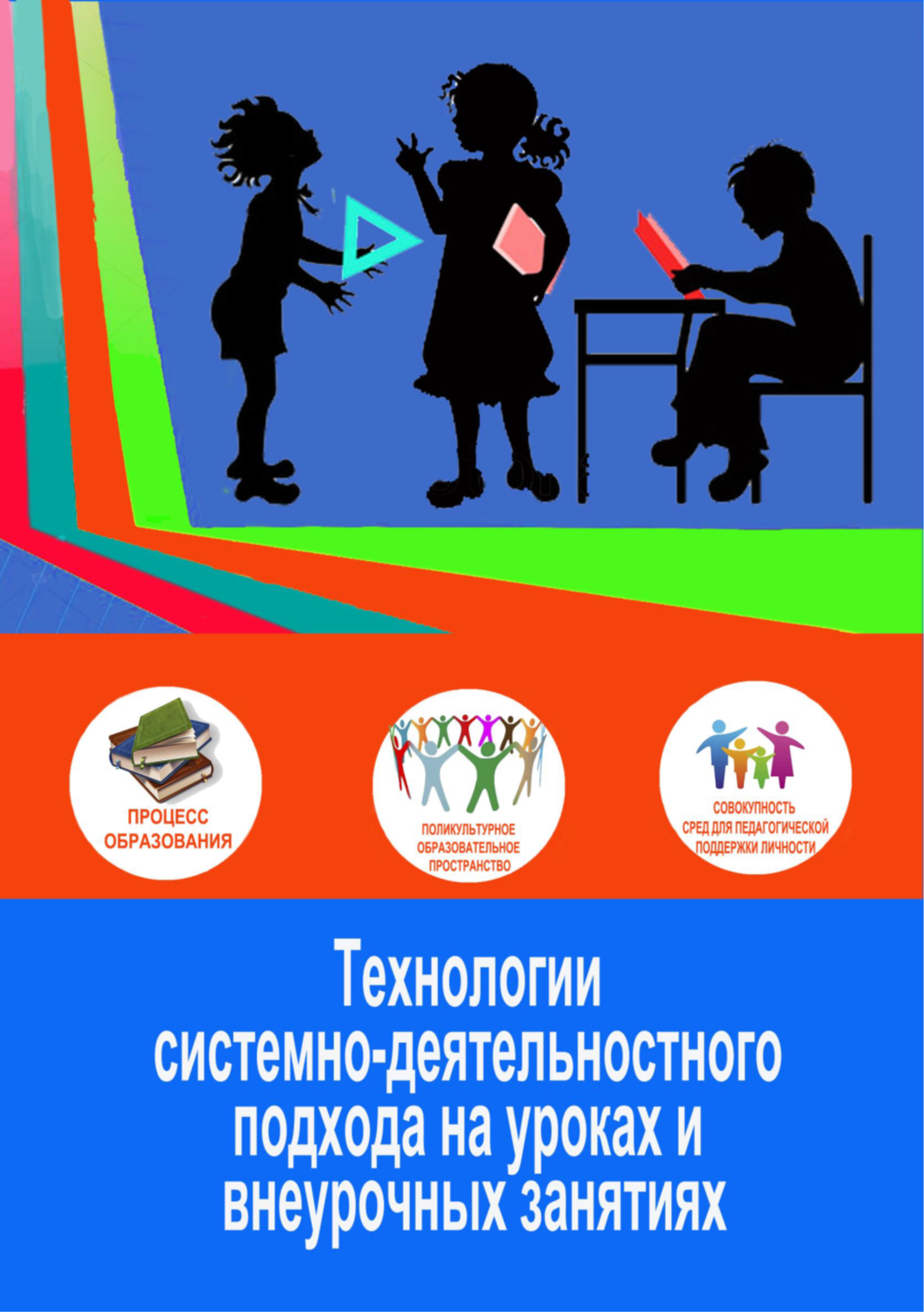 Мордовский республиканский институт образованияМОУ «Лямбирская средняя общеобразовательная школа № 2»Лямбирского муниципального района РМТЕХНОЛОГИИСИСТЕМНО-ДЕЯТЕЛЬНОСТНОГО:ОБРАЗОВАТЕЛЬНЫЕ ПРОЕКТЫУчебно-методическое пособиеСаранск2019ББК 74.20 Т 38 Технологии системно-деятельностного подхода: образовательные проекты: учебно-методическое пособие / составители: А. А. Парамонова, О. А. Приказчикова. – Саранск: МРИО, 2019.– 112 с. ISBN 978-5-9909235-8-8 Авторы образовательных проектов: Парамонова А. А., Приказчикова О. А., Абдрашитова В. М., Биккинина Р. Р., Вельдяскина Г.Н., Добряева М. В., Дьячкова Е.А., Захарова Н. А., Зинина Н. В., Кисюшева Д. А., Кузнецова Г.Ф., Ромазанова И. Р.,  Латышов Д. Р., Латышова Л. Ф., Издание представляет собой практикоориентированное пособие, в котором представлены теоретические материалы, описывающие основные этапы реализации образовательных технологий. Рекомендовано к изданию редакционно-издательским советомГБУ ДПО «Мордовский республиканский институт образования»ББК 74.20 ISBN 978-5-9909235-8-8 © Самсонова Т.В., Парамонова А.А., Приказчикова О.А., составление,2019 © ГБУ ДПО «Мордовский республиканский институт образования»,2019ВВЕДЕНИЕУчебно-методическое пособие «Технологии системно-деятельностного подхода: образовательные технологии» отражает современные тенденции развития образования в условиях реализации ФГОС НОО и ФГОС ООО. В этом сборнике можно найти примеры программ элективных курсов, курсов внеурочной деятельности, специальных курсов с авторскими комментариями по реализации  программ в образовательном процессе.Педагог современной школы осуществляет профессиональную деятельность в период высоких темпов развития науки и технологий. Поэтому образовательные организации, имеющие опыт экспериментальной деятельности пытаются организовать инновационное образовательное пространство. Пособие составлено в рамках действующей республиканской экспериментальной площадки «Разработка и апробирование модели образовательного пространства диссеминации опыта деятельности образовательной организации», которая работает в режиме моделирования сетевого взаимодействия образовательных организаций МОУ «Лямбирская СОШ № 2» и МОУ «СОШ № 3» г.о. Саранск.  Цель:–обеспечить методическое сопровождение педагогов в реализации внеурочной деятельности обучающихся. Задачи: 1) расширить представление об образовательных программах, применяемых во внеурочной деятельности различных предметных областей; 2) дать представление об основных приемах и методиках, используемых при реализации программ внеурочной деятельности, элективов, специальных курсов. Издание представляет собой практикоориентированное пособие, в котором представлены теоретические материалы, описывающие основные этапы реализации образовательных технологий. Практическая часть пособия содержит в себе 13 образовательных проектов, которые были составлены с учетом всех требований той или иной образовательной области. Программы, представленные в пособии, были практически апробированы. Данное пособие является методическим продолжением учебно-методического пособия «Технологии системно-деятельностного подхода на уроках и внеурочных занятиях» и является рекомендованным к печати редакционно-издательским советом ГБУ ДПО «Мордовский республиканский институт образования».Материалы адресованы методистам, учителям начальной школы и учителям-предметникам основной и старшей школы для использования в профессиональной деятельности.Приказчикова Ольга Александровна,учитель русского языка и литературы МОУ «Лямбирская СОШ №2»ПРОГРАММА ВНЕУРОЧНОЙ ДЕЯТЕЛЬНОСТИ«СОВРЕМЕННАЯ ДЕТСКАЯ ЛИТЕРАТУРА »6 классПояснительная записка        Предлагаемый курс внеурочной деятельности «Современная детская литература»  предназначен для обучающихся 6-го класса, изучающих литературу не на профильном уровне. Тема курса представляется нам актуальной, ведь детская литература является одним из действенных средств воспитания подрастающего поколения, поэтому знание ее необходимо. Важно, чтобы учащиеся отнеслись серьезно к столь «детской», на первый взгляд, теме и в процессе ее изучения почувствовали, что нравственно-эстетическая позиция детских писателей сильна способностью сблизить мир взрослых и детей, находя пути для взаимопонимания и эстафеты поколений.Детская литература поистине велика и достижениями, и количеством. Однако в школьном курсе как особый раздел литературы она не изучается. Следует выделить изучение этой литературы в отдельный элективный курс. Ведь детская литература как часть общей литературы является искусством слова. Основная отличительная ее черта – органическое слияние искусства и требованиями педагогики. Под педагогическими требованиями подразумевается, в частности, учет интересов, познавательных возможностей и возрастных особенностей детей. Прогрессивные деятели всех периодов не отрицали наличия специфических черт детской литературы. Это значит, что детская литература, как никакая другая, должна ориентироваться на развитие эстетического сознания человека, на формирования его мировоззрения. Иначе говоря, детская литература-это «начало всех начал». Важно, чтобы на современном этапе развития общества наше подрастающее поколение это четко осознало.В рамках одного элективного курса, конечно же, невозможно коснуться всех лучших произведений детской литературы, назвать все достойные имена.  Их отбор осуществлялся по степени значимости для развития жанров детской литературы. Важны имена, за которыми шли последователи.Цель курса: помочь обучающимся узнать основные направления развития современной детской литературы что будет способствовать их дальнейшему развитию читательской компетенции.Предлагаемый элективный курс рассчитан на 34 учебных часа и призван реализовать поставленную выше цель через следующие задачи:сформировать представление о многообразии литературных явлений, направлений, особенностей в детской литературе; охарактеризовать творчество наиболее крупных детских писателей и поэтов;развить у обучающихся навыки филологического прочтения отдельных художественных произведений и в целом творчества детских поэтов и писателей русской литературы;привить обучающимся начальные навыки самостоятельной научно-исследовательской работы в области филологических знаний.Программа курса поможет выяснить, что:В историко-литературном представлении детство, как и прочие эпохи развития человека, есть комплекс эстетических оценок, скрепленный культурной традицией и меняющийся под воздействием различных общественных тенденций;Детская литература возникла на пересечении художественного творчества и учебно-воспитательной деятельности и является областью искусства;Детская литература – это часть общей литературы, обладающая всеми присущими ей свойствами;В основной научной классификации различают литературу для детей, литературу, входящую в круг детского чтения, и творчество детей;Практическая классификация детской литературы есть классификация читателей;Литература для детей – высокое и трудное искусство.Основные формы организации учебных занятий — форумы и практические занятия. В лекционной форме   проводятся занятия только по обзорным темам, охватывающим большой спектр событий, различных литературных явлений.  Анализ текстов, беседа, ответы на проблемные вопросы ориентированы на совершенствование навыков аргументированной интерпретации литературного текста, формирование литературоведческой наблюдательности.   По итогам изучения каждой темы обучающимся предлагаются обобщающие вопросы, обозначаются перспективы дальнейших исследований. Предусмотрены задания творческого характера: самостоятельное исследование текстов, выявление тем и мотивов творчества детских писателей и поэтов, составление слайдовых презентаций.Безусловно, подобные задания предполагают дифференциацию по уровням сложности и выполняются по желанию. Задания творческого характера предполагают учёт предпочтений учащихся. Ученик не только может выбирать из предложенных тем и заданий те, которые отвечают его интересам и возможностям, но и предлагать свои. В программе элективного курса 8 тем (представлены в планировании).В ходе разработки концепции занятий возможно планирование таких видов деятельности учителя и учащихся, как анализ изучаемых произведений, самостоятельный анализ эпизодов произведений, письменные  отзывы о прочитанных произведениях, анализ критических высказываний, рецензирование докладов, составление характеристик образов героев произведений, запись планов обзорных лекции с последующим усложнением.Особое внимание следует уделить исследовательской и творческой работе (составлению киносценариев и инсценировок изучаемых произведений, подготовке докладов, сообщений, презентаций). В рамках элективного курса необходимо осуществлять межпредметные связи, планируя доклады учащихся об исторических событиях рассматриваемой эпохи.Программа курса не исчерпывает всех аспектов творчества указанных в ней писателей; учитель может составить собственное планирование на базе предложенного, восполнив имеющиеся пробелы. Формами контроля за достижениями учащихся служат: самостоятельно подготовленные к уроку сообщения, доклады, рецензии, литературоведческие эссе,  сочинения по предложенной теме. Итогом работы по данной программе является самостоятельное исследование учащихся, содержащее анализ произведения по теме. Содержание программы           Раздел 1. ВведениеЧто такое детская  литература?Раздел 2. Я читаюОсновные особенности и специфика детской литературы.Раздел 3.Фантастика как жанрОсновные тенденции и направления развития. Фантастика как жанр. Отличие фантастики от фэнтези. Писатели- фантастыРаздел 4. Фантастика в XIX веке и в XX векаОсновные проблемы и направления развития. Детские  рассказы. Зарубежные фантасты .Отечественные фантасты.Раздел 5. Мифология в современных произведенияхПонятие мифа как произведения детской литературы. Мифические персонажи. Понятие «бродячего» сюжета. Отличие мифа от фэнтези. Сходства мифа и фэнтези.Раздел 6. Современная поэзия детских поэтов Явление детской поэзии. Из истории вопроса детской поэзии. Детская поэзия и ее развитие в современном мире. Поэты детям Олег Раин, Григорий Остер, Эдуард Успенский. Творчество детских поэтов современности.Раздел 7. Писатели и поэты о детствеДетские писатели: прошлое, настоящее, будущее (Артур Гиваргизов, Сергей Махотин, Ксения Драгунская). Широта жанрово-тематического диапазона  (преобладание малых жанров: баллада, очерк, повесть. Достижения детской литературы в годы войны Гайдар» В добрый путь», С.Маршак «Родные дети», А.Барто «Юные патриоты», Л.Воронкова «Девочка из города» др.), пути ее развития в послевоенные годы (В.Катаев «Сын полка», А.Лихачев «Мой генерал», А.Приставкин (Ночевала тучка золотая»).  Просмотр и обсуждение фильма «Ночевала тучка золотая по одноименной повести ПриставкинаРаздел 8. Природа и человек в детской литературе XX – XXI  векаДетские писатели и природа. Роль произведений о природе как средство формирования экологического воспитания. Роль произведений о животных в формировании гуманного отношения к окружающему миру.Тематическое планированиеКалендарно- тематическое планированиеПарамонова Антонина Алексеевна,учитель биологии, заместитель директора по УР в начальных классахМОУ «Лямбирская СОШ №2»ПРОГРАММА ВНЕУРОЧНОЙ ДЕЯТЕЛЬНОСТИ«ЭКОЛОГИЧЕСКИЙ КЛАСС» 5 (экологический) класс  Пояснительная записка «Экология сегодня – это новый методический подход, который должен использоваться во всех науках и должен пронизывать все школьное образование.» В.М. Смирнов.   Данная программа составлена как результат моей многолетней работы, в качестве учителя биологии, над формированием экологического мировоззрения у школьников через внеурочную деятельность, в соответствии с требованиями Федерального государственного  образовательного стандарта второго поколения основного  общего образования. Являясь одновременно классным руководителем пятиклассников, стараюсь решать вопросы подготовки детей к реальной жизни. В 2017 году наш класс в полном составе   вступил в Республиканскую детскую экологическую организацию «Зеленый мир», основателем которой являлся Вячеслав Михайлович Смирнов.   Обучающиеся пятых классов  очень любознательны, отзывчивы, восприимчивы, легко откликаются на тревоги и радости. Их возрастные особенности способствуют формированию основ экологической культуры, что и является целью экологического образования. Природа должна стать для каждого школьника не только живой лабораторией, где можно наблюдать и изучать жизнь ее обитателей, но и школой разумного пользования, умножения и сохранения ее богатств. Программа позволяет познакомить обучающихся с экологией   как с  одной из отраслей биологической науки, и в то же время  как комплексной, междисциплинарной областью человеческого знания. Это позволяет  расширить представления обучающихся о современном состоянии экологических знаний, их месте в общей системе культуры, роли в жизни общества и каждого конкретного человека. Формирование экологической этики, экологической нравственности рассматриваются как неотъемлемый элемент культуры. Такой подход отвечает содержанию и целям экологического образования, в соответствии с которыми и разрабатывался данный курс.    Слово «экология» греческого происхождения – от oicos – жилище, местопребывание, убежище, logos – наука.  Экология – наука о взаимоотношениях живых существ между собой и с окружающей их неживой природой. Эти связи образуют единую сложную систему, которую мы называем жизнью на Земле. Жизнь – это самое сложное явление в окружающем нас мире. Она изучается целой системой биологических наук. Задачи экологии изучить, как выживают различные виды в постоянно изменяющихся условиях жизни на Земле, что объединяет их с внешним миром, какие законы позволяют жизни сохранять устойчивость при колебаниях и нарушениях внешней среды.   Программа курса « Экологический класс » построена с учетом возрастных особенностей детей. Она  дает обобщенные представления о жизни на Земле,  разнообразии, взаимосвязях организмов и среды обитания, о роли растений, животных и самого человека в сохранении жизни на Земле. Обучающиеся 5 класса вводятся в мир общих   экологических понятий через установление общих признаков жизни. За основу взята  информация о жHYPERLINK "http://ekollog.ru/prirodu-nado-ohranyate.html"ивойHYPERLINK "http://ekollog.ru/prirodu-nado-ohranyate.html"HYPERLINK "http://ekollog.ru/prirodu-nado-ohranyate.html"иHYPERLINK "http://ekollog.ru/prirodu-nado-ohranyate.html"HYPERLINK "http://ekollog.ru/prirodu-nado-ohranyate.html"неживоHYPERLINK "http://ekollog.ru/prirodu-nado-ohranyate.html"йHYPERLINK "http://ekollog.ru/prirodu-nado-ohranyate.html" природе, которую обучающиеся получили, изучая курс  «Окружающий мир» в начальном звене.  Актуальность:  Экологическая проблема взаимодействия человека и природы, воздействия человеческого общества на окружающую среду приняла огромные масштабы. Возросли практические возможности как положительного, так и негативного влияния человека на природу. Своим потребительским отношением к природе люди уже нанесли ей непоправимый ущерб. Одно из ведущих мест в воспитании ответственного отношения к природе принадлежит ознакомлению обучающихся с окружающим миром, которое позволит систематизировать процесс приобретения знаний о природе, ее взаимосвязях, подробнее познакомить с характером природных особенностей родного края и страны, мероприятиями по охране окружающей среды. Таким образом, новизна и актуальность программы заключается в сочетании различных форм работы, направленных на дополнение и углубление биолого-экологических знаний, с опорой на практическую деятельность и с учетом региональных экологических особенностей. В курсе «Экологический класс » используются сведения о местной флоре и фауне. Это делает материал  значимым, позволяет формировать чувство любви к Родине, родному краю, бережное и уважительное отношение к природе, способствует эстетическому воспитанию.Цель данной программы: - формирование у обучающихся экологического мировоззрения, основанного на знании, высокой нравственности и социальном сознании. Основной принцип обучения - личная заинтересованность обучающегося в получении экологических знаний; стимулировать  творческую активность ребенка, развивать индивидуальные задатки и способности, создать условия для самореализации в процессе исследовательской и природоохранной и деятельности.Задачи программы:Обучающие:- расширить и углубить знания обучающихся по экологии;- знакомить обучающихся с многообразием взаимоотношений между организмами и  с окружающей средой.- определить место человека в системе органического мира  как  равноправного объекта природы.- познакомить с видовым составом флоры и фауны Республики Мордовия, с. Лямбирь; - познакомить с редкими и исчезающими видами растений и животных Республики Мордовия.Развивающие:- развивать стремление вносить посильный вклад в улучшение экологических условий жизни человека;- формировать понимание ценности природы для общества; - развивать коммуникативные качества обучающихся;- формировать навыки работы с  литературой;- обучать тактике диалога, и защиты своей работы во время публичных выступлений;Воспитательные:- формирование экологической культуры обучающихся;- развивать потребность общения с природой;- воспитание патриотических и эстетических чувств;- формировать навыки природоохранной деятельности;- знакомить обучающихся с экологическими проблемами своего  региона, села; - формировать потребность в здоровом образе жизни.Результаты освоения курса:Личностные результаты -  оценивать значимость для личности эколого-культурного опыта коренных народов Республики Мордовия для осознанного выбора экологически безопасного образа жизни;-   выражать отношение к случаям экологического вандализма, расточительному использованию ресурсов, вредным привычкам;-  демонстрировать личную готовность к самоограничению в потреблении материальных благ в целях сохранения экологического качества окружающей среды, здоровья человека, безопасности жизни..Социальные  результаты -  о научной области экологии, предмете её изучения;-  о принципе предосторожности;-  о способах экологически безопасного образа жизни в местных условиях;-  о моделях поведения в условиях экологической опасности: избегание опасности, приспособление к ней, устранение её;-  о способах энергосбережения, бережного расходования пресной воды, изделий из дерева и др.;-  устанавливать причинно-следственные связи между ограниченностью природных ресурсов на планете и  расточительным  потребительством их.Основное содержание программы1.Введение (1 ч)   Что такое экология. История возникновения и развития экологии.   Задачи экологии. Методы экологических исследований. Значение экологии. Экологические знания и умения - основа взаимодействия человека с окружающей средой.  2.Экологическая грамотность (2 ч)   Народная мудрость  и экологическая грамотность. Экологические традиции,  обычаи народов России. Отражение их в предметах быта, произведениях народных промыслов, фольклоре. Экологическая культура народов Мордовии. Особенности питания, жилища, хозяйствования, народного творчества. Отношение к вредным привычкам, браконьерству, расточительному природопользованию. Возможность использования традиций прошлого в современном мире.3. Биосфера  (2 ч)     Природа — это совокупность неживого и живого. Неживые компоненты природы: атмосфера, гидросфера, литосфера.  Живые организмы природы: бактерии, грибы, растения, животные.  4. Край, где мы живём (3 ч)   Республика Мордовия, особенности географического положения, территория и границы. Природа Республики Мордовия в прошлом. Изменение природы Мордовии человеком,  причины изменения. Современный рельеф края.5. Погодные условия Республики Мордовия(3ч.)   Причины изменения климатических условий и погоды в республике,  селе Лямбирь (загрязнение воздуха, утепляющее «дыхание», «роза ветров»). Особенности погоды в Республике Мордовия (число солнечных дней, температура воздуха, количество осадков). Изменчивость погоды. Опасные погодные явления.Практические занятия:1.  Дневник наблюдений за погодой в с. Лямбирь 6.Воздух  Республики Мордовия(2ч.)   Состав атмосферы.  Загрязнение воздуха, основные загрязнители. Меры борьбы с загрязнением воздуха в республике, с. Лямбирь. Роль растений в защите воздуха от загрязнения.7.Водные ресурсы Республики Мордовия(2ч.)Реки,  их значение в истории развития республики. Хозяйственное значение рек. Водоемы села Лямбирь, их видовой состав.Экскурсия: 1. Видовой состав искусственного водоема (пруд) в с. Лямбирь8. Почвы Республики Мордовия (2ч.)Состав почв, их структура. Плодородие почвы.Значение для живой природы и для хозяйственной жизни человека. Разумное использование удобрений в сельском хозяйстве.Лабораторная работа:1.  Анализ почвы с пришкольного участка.9.Полезные ископаемые Республики Мордовия(3ч.)Природные ресурсы и их классификация: минерально-сырьевые, водные, почвенные, лесные, энергетические. Природные ресурсы Республики Мордовия. Исчерпаемость природных ресурсов. Использование полезных ископаемых в хозяйственной деятельности.Лабораторная работа: 1. Знакомство с полезными ископаемыми Мордовии (по коллекциям).10.Виды растений Республики Мордовия (4ч.)   Жизненные формы растений. Природные явления в жизни растений. Виды растений, встречающиеся в Республике Мордовия, с. Лямбирь. Значение растений в природе и жизни человека. Лекарственные и ядовитые растения. Условия жизни грибов и лишайников. Ядовитые грибы. Бережное отношение к растениям. Практические занятия:1. Наблюдение за растениями в природе.2. Определение возраста деревьев. 3. Распознавание ядовитых и съедобных грибов. 4. Работа на пришкольном участке.Экскурсия: 1. Жизненные формы растений11. Виды животных Республики Мордовия (4ч.)   Многообразие животных. Среды обитания. Пищевые связи. Животный мир Республики Мордовия, с. Лямбирь и его значение в природе и жизни человека.   Охрана диких животных.  Практические занятия:1. Изготовление кормушек для птиц.12. Влияние человека на природу, природоохранная деятельность(4ч.)   Зеленые насаждения Республики Мордовия. Парки культуры и отдыха как центры истории и культуры. Роль парков, бульваров и скверов в создании комфортной среды для жителей республики: снижение загрязненности воздуха, шума, улучшение эстетических качеств окружающей  среды. Примеры влияния различных видов загрязнений на человека. Деятельность человека - основной источник загрязнений природной среды. Нормы поведения, способствующие сохранению среды и сбережению ресурсов.Экологические проблемы с. Лямбирь.Практические занятия:1. Конкурс рисунков «Мое село в опасности»2.Конкурс плакатов по защите окружающей среды.13. Красная книга Республики Мордовия (2ч.)Способ защиты редких и исчезающих видов растений и животных. Заповедники, заказники, национальные парки, памятники природы Мордовии.Экологический проект 1.«Почему нужно защищать природу?»Тематическое планирование(5 класс)Календарно-тематическое планирование(5 класс, 34 часа)Абдрашитова Венера Маратовна,учитель начальных классов МОУ «Лямбирская СОШ №2»ПРОГРАММА ВНЕУРОЧНОЙ ДЕЯТЕЛЬНОСТИ«УЧУСЬ ИГРАЯ»3 классПояснительная запискаРабочая программа элективного курса, по разделу математики решение задач на логическое мышление, «Учусь играя» для общеобразовательных организаций разработана в соответствии с федеральными государственными образовательными стандартами и определяет цели, задачи, планируемые результаты и содержание предмета.Данная программа позволяет обучающимся ознакомиться со многими интересными вопросами математики на данном этапе обучения, выходящими за рамки школьной программы, расширить целостное представление о проблеме данной науки. Решение математических задач, связанных с логическим мышлением закрепит интерес детей к познавательной деятельности, будет способствовать развитию мыслительных операций и общему интеллектуальному развитию.           Не менее важным фактором  реализации данной программы является  и стремление развить у обучающихся умений самостоятельно работать, думать, решать творческие задачи, а также совершенствовать навыки  аргументации собственной позиции по определенному вопросу.         Содержание программы соответствует познавательным возможностям младших школьников и предоставляет им возможность работать на уровне повышенных требований, развивая  учебную мотивацию.       Содержание занятий элективного курса представляет собой введение в мир элементарной математики, а также расширенный углубленный вариант наиболее актуальных вопросов базового предмета – математика. Занятия  элективного курса должны содействовать развитию у детей математического образа мышления: краткости речи, умелому использованию символики, правильному применению математической терминологии и т.д.       Творческие работы, проектная деятельность и другие технологии, используемые в занятиях, должны быть основаны на любознательности детей, которую и следует поддерживать и направлять.  Данная практика поможет ему успешно овладеть не только общеучебными умениями и навыками, но и осваивать более сложный уровень знаний по предмету, достойно выступать на олимпиадах и участвовать в различных конкурсах. Настоящая программа  элективного курса  разработана для обеспечения развития познавательных и творческих способностей младших школьников, расширения математического кругозора и эрудиции учащихся, способствующая формированию познавательных универсальных учебных действий.Актуальность программы          В настоящее время математике отводится ответственная роль в развитии и становлении активной, самостоятельно мыслящей личности, готовой конструктивно и творчески решать возникающие перед обществом задачи. Поэтому одна из основных задач современной школы состоит в том, чтобы помочь обучающимся в полной мере проявлять свои способности, развить творческий потенциал, инициативу, самостоятельность. Успешная реализация этих задач зависит от сформированности у обучающихся познавательных интересов, которые возникают тогда, когда школьники имеют возможность включиться в выполнение таких видов заданий, в которых могут достичь успеха и вместе с тем, чувствуют необходимость преодоления определенных препятствий при достижении цели.   Формирование интереса к учению является важным средством повышения качества обучения школьников. Это особенно важно в начальной школе, когда ещё формируются, а иногда и только определяются постоянные интересы к тому или иному предмету.    Курс представляет собой  занятия, направленные на формирование у обучающихся стремления  творчески мыслить. Организация творческой работы  позволяет даже слабому ученику, который плохо решает типовые задачи, включиться в работу и почувствовать вкус успеха. Создание на занятиях ситуаций активного  поиска, предоставление  возможности  сделать собственное      «открытие»,  знакомство   с оригинальными  путями  рассуждений,   овладение   элементарными  навыками   исследовательской   деятельности   позволят  обучающимся   реализовать  свои возможности, приобрести уверенность в своих силах.    Программа курса «Учусь играя»  входит  во  внеурочную  деятельность   по  направлению   общеинтеллектуальное развитие    личности,  предусматривает   включение   задач и  заданий,   трудность  которых  определяется  не  столько  математическим   содержанием,  сколько  новизной  и  необычностью математической ситуации. Это способствует появлению желания  отказаться   от   образца,   проявить   самостоятельность,  формированию   умений  работать в условиях поиска, развитию сообразительности, любознательности. Возрастная группа  обучающихся, на которых ориентированы занятия:    3  классЦель программы: Повысить интерес к математике, обучая приёмам составления задач; развивать творческие способности и самостоятельность мышления.Задачи программы: формирование  умения составлять собственные задачи, используя различные приёмы; развитие практических умений  обучающихся в запоминании таблицы умножения в игровой форме;развитие математического кругозора, логического и творческого мышления, исследовательских умений учащихся;развитие умения самостоятельно приобретать и применять знания;привлечение обучающихся к  обмену информацией в ходе свободного общения на  занятиях;Отличительные особенности программы:Работа по формированию познавательного интереса возможна лишь при создании следующих условий:соответствие индивидуальным и возрастным особенностям;привлекательность материала;необходимость «активного изучения»материал должен раскрывать практическую силу знаний и возможность их применения в иной деятельности;благоприятная обстановка в коллективе;эффективные методы  и приёмы.Требования к организации процесса:ориентация на самостоятельную работу обучающихся;ставить задачи, требующие исследовательского подхода;развивать и поддерживать в работе творческое начало.   Программа рассчитана на 34 учебных недели, с проведением занятий 1 раз в  неделю, продолжительность занятия 45 минут.   Содержание   курса отвечает   требованию   к   организации   внеурочной   деятельности:   соответствует   курсу   «Математика»,   не  требует  от   обучающихся  дополнительных   математических   знаний.   Тематика   задач   и  заданий   отражает  реальные  познавательные  интересы   детей,  содержит   полезную  и  любопытную  информацию,   интересные   математические   факты,   способные   дать   простор  воображению, творческому потенциалу. Программа предусматривает регулярные занятия с детьми, имеющими разную подготовку. Задания различной степени сложности позволяют осуществлять дифференцированный подход в обучении. Планируемые результаты изучения курсаПрограмма обеспечивает достижение обучающимися следующих личностных, метапредметных и предметных результатов.Личностные результаты— Осознание роли своей страны в мировом развитии, уважительное отношение к семейным ценностям.— Целостное восприятие окружающего мира.— Развитую мотивацию учебной деятельности и личностного смысла учения, заинтересованность в приобретении и расширении знаний и способов действий, творческий подход к выполнению заданий.— Рефлексивную самооценку, умение анализировать свои действия и управлять ими. — Навыки сотрудничества со взрослыми и сверстниками. — Установку на здоровый образ жизни, наличие мотивации к творческому труду, к работе на результат.Социальные  результаты— Использование приобретённых математических знаний для описания и объяснения окружающих предметов, процессов, явлений, а также для
оценки их количественных и пространственных отношений. — Приобретение начального опыта применения математических знаний для решения учебно-познавательных и учебно-практических задач.Основное содержание программыДействия с числами. Числа в пределах 1000. Многозначные числа. Развитие памяти и внимания. Развитие логики мышления. Развитие воображения.Сложение и вычитание чисел. Счёт и вычисления -  основа порядка в голове. Задания алгебраического характера. Порядок действий в выраженияхУмножаем играя. Стихотворные примеры по таблице умножения. Умножение на 1 и 10. Умножение на 2. Умножение на 3 и 5. Счёт на пальцах. Умножение на 9. Старинные способы умножения. Умножение методом Ферроля. Японский метод умножения. Итальянский способ умножения. Русский способ умножения. Индийский способ умножения.  Устный счёт – гимнастика ума. Устные приёмы умножения.Комбинаторные и логические задачи. Как легко поддаются задачи по математике. Логические задачи. Комбинаторные и логические задачи. Задачи, развивающие кругозор.Геометрия в жизни. Найди лишнюю фигуру. Распредели фигуры. Геометрия вокруг нас. Соотнеси предметы с геометрическими фигурами. Узнай по описанию и начерти. Игра, оригами, развивающие видеофильмы. Построение прямоугольника и квадрата из отдельных частей. Практическая работа с геометрическими фигурами. Графический диктант. Игры и конкурсы. Занимательные задачи, игры, конкурсы. Заключительное занятие.Тематическое планирование (34 часа)Календарно-тематическое планирование (34ч.)Зинина Наталья Валентиновна,учитель начальных классов МОУ «Лямбирская СОШ №2»ПРОГРАММА ВНЕУРОЧНОЙ ДЕЯТЕЛЬНОСТИ«МАЛЕНЬКИЙ СПАСАТЕЛЬ»2 классПояснительная записка.        Сложившаяся в современном мире социальная и экологическая обстановка вызывает беспокойство у людей всей планеты. Особую тревогу испытываем мы за самых беззащитных граждан – детей.Актуальность.Обучение безопасной жизнедеятельности - не самоцель. Оно неразрывно связано с проблемой достижения ребенком успеха в жизни, его самореализации, самоутверждения, удовлетворения его разнообразных жизненных потребностей. От трудностей ребенку не уйти, и надо учить его не только избегать опасности, но и смело решать жизненные проблемы, умело действовать при их возникновении. Трудности и экстремальные ситуации человеку создают не только природа, техника или окружающие его люди, часто он создает их себе сам, а его неподготовленность всегда усложняет положение.    Цель программы - подготовка ребенка к встрече с экстремальными ситуациями и грамотным действиям при их возникновении.   Рабочая программа внеурочной деятельности «Маленький спасатель» готовит детей к успешной, благополучной и безопасной жизни целенаправленно.   Задачи:- формирование модели безопасного поведения в условиях повседневной жизни и в различных опасных ситуациях;- изучение и освоение основ здорового образа жизни, обеспечивающего полноценное безопасное существование;- ознакомление с опасностями, угрожающими человеку в современной повседневной жизни, в опасных и чрезвычайных ситуациях; изучение методов и приемов защиты;- изучение и освоение основ медицинских знаний и правил оказания первой медицинской помощи в опасных и чрезвычайных ситуациях;- формирование психологической культуры и компетенции для обеспечения эффективного и безопасного взаимодействия в социуме.Характеристика программы        Программа внеурочной деятельности «Маленький спасатель» рассчитана для обучающихся начальной школы. Она нацелена на самостоятельное решение проблем, участие в общественно-познавательной жизни, как в рамках школы, так и вне ее. «Маленький спасатель» представляет собой совместную учебно-познавательную, творческую и игровую деятельность учащихся-партнеров, имеющую общую цель, согласованные методы и способы деятельности, направленные на достижение общего результата по пропагандечрезвычайных ситуаций природного, техногенного и социального характера.    Программа включает в себя основные, часто встречающиеся опасные ситуации, в которых ребёнок может оказаться дома, на улице, в школе, в природных условиях.     На отдельных занятиях возможно привлечение психологов или муниципальных работников (медсестра или врач), а также (представителей МЧС России – спасателей, пожарных и др.)     Реализация программы «Маленький спасатель» позволит:-привить обучающимся начальные знания, умения и навыки в области безопасности жизни;-сформировать у детей научно-обоснованную систему понятий основ безопасности жизнедеятельности;-выработать необходимые умения и навыки безопасного поведения в повседневной жизни в случае возникновения различных опасных и чрезвычайных ситуаций.Принципы программы.1. Включение обучающихся в активную деятельность.2. Доступность и наглядность.3. Связь теории с практикой.4. Принцип системно - деятельностной организации воспитания.5. Сочетание индивидуальных и коллективных форм деятельности.6. Принцип диалогического общения.На занятиях предусматриваются следующие формы организации учебной деятельности: в парах,индивидуальные,групповые,индивидуально-групповые,коллективное творчество,фронтальные.Форма проведения занятий:тематические беседы, рассказ, викторины,сюжетные игры, сюжетно-ролевые ситуации,игры- практикумы,блиц – турниры,видео просмотры, встречи с интересными людьми,тренинги,тренировочные упражнения, КТД, экскурсии и др.Методы проведения занятий:- Рассказ (к рассказу педагог обращается, когда нужно сообщить обучающимся новые знания, факты, события, т.е. то, что они не могут наблюдать непосредственно).- Рассказ-объяснение (необходимо применять, когда нужно раскрыть логическую последовательность, обнаружить зависимости между изучаемым объектом и явлениями в окружающей среде).- Тематическая беседа (этот метод используется педагогом, опираясь на уже имеющиеся знания и личный опыт школьников, подводит их с помощью вопросов к пониманию нового учебного материала, углубляет и развивает их знания, умения и навыки).- Работа с иллюстративным (наглядным) материалом (это самостоятельная работа учащихся).- Игра (проводят по правилам).- Игры-практикумы (многократно повторяемые и направленные на формирование умений и навыков безопасно вести себя дома, в школе, на улицах и дорогах, в привычных и непривычных условиях).- Тренировочные упражнения (имеют целью повторить усвоенные действия для поддержания уже сформировавшихся умений и навыков).- Ролевая игра (она всегда носит эмоциональный характер, что способствует более прочному запоминанию правильных безопасных действий).Экскурсия (она проводится для ознакомления с профессией и закрепления материала).Виды деятельности:- практикумы,- тренировочные занятия с элементами моделирования опасных ситуаций;- практические задания (эвакуация при пожаре, оказание первой медицинской помощи, ориентирование на местности);- компьютерные технологии (составление памяток, выполнение заданий),- самостоятельные задания (решение ребусов, кроссвордов, ситуационных задач, составление опорных схем, памяток безопасного поведения).Сроки реализации программы: 1 учебный год -34 часа, 1 час в неделю.Работа внеурочной деятельности «Маленький спасатель» включает в себя 3 этапа:- теоретический этап накопления знаний;- практический этап;- пропаганда знаний по безопасности жизни.Ожидаемые результаты.Учащиеся должны знать:-Источники и зоны повышенной опасности в населенном пункте: улицы и дороги, здания и сооружения, подземные коммуникации, строительные площадки, уличное электричество.-Правила безопасного поведения в зонах повышенной опасности. -Правила вызова служб экстренной помощи.-Правила безопасного поведения при возникновении криминогенных ситуаций: перед подъездом, в подъезде, в лифте, на лестничной площадке, звонок в дверь, дверь вашей квартиры пытаются открыть; вы вернулись из школы, а дверь вашей квартиры открыта. -Причины возникновения пожаров в жилых помещениях, общественных местах.-Меры пожарной безопасности.-Правила противопожарной безопасности в быту, в общественных местах. -------Правила безопасного поведения при пожаре в доме, в общественном месте, (если есть возможность выйти из квартиры; если нет возможности покинуть квартиру; при выходе через задымленный коридор).-Правила безопасности при обращении с электрическими приборами. -Первичные средства тушения пожаров.-Подручные средства тушения пожаров. -Правила пользования противогазом. -Правила поведения в убежище.-Правила безопасного поведения на улице.-Движение пешеходов по улицам и дорогам. -Правила дорожного движения роллера, скейтбордиста, велосипедиста.-Перевязочные и лекарственные средства. -Правила оказания первой медицинской помощи при незначительных открытых ранах, царапинах, ссадинах, кровотечении из носа.-О значении природного окружения для здоровья человека.Уметь:- Предвидеть опасные и ЧС по их признакам, развивать умения и навыки действовать с учетом сложившейся ситуации.- Вести диалог с экстренными службами.- Вырабатывать алгоритм безопасности.- Пользоваться спичками.-  Эвакуироваться из здания во время пожара.- Осознанно выполнять правила безопасного поведения в условиях опасных и чрезвычайных ситуаций;- Предвидеть возникновение опасных ситуаций по характерным признакам их проявления, а также на основе информации, получаемой из различных источников;- Принимать обоснованные решения в конкретной опасной ситуации для минимизации последствий с учётом реально складывающейся обстановки и индивидуальных возможностей.-Оказывать посильную первую медицинскую помощь при травмах, полученных во время пожара; ссадинах, царапинах, порезах; носовых кровотечениях.-Общаться со сверстниками и взрослыми.Содержание программыВведение. Понятия «опасность», «риск», «чрезвычайная ситуация».Общее понятие опасности, риска и чрезвычайной ситуации. Цели и задачи МЧС России: ликвидация последствий аварий и катастроф; поиск людей под завалами, оказание первой помощи; радиационная и химическая разведка местности; тушение пожаров; регулирование правил движения; охрана важных объектов (ГЭС, АЭС); подготовка местного населения в области безопасного поведения в экстремальных и чрезвычайных ситуациях.Практическая часть. Профилактика опасных ситуаций.Раздел 1. Что такое служба МЧС?Знакомство с профессией спасателя. Как действовать в чрезвычайных ситуациях. Службы экстренной помощи. Профессия спасателя-пожарного. Водители МЧС.  Экскурсии в пожарно-спасательную часть, в ОГИДД (отдел государственной инспекции дорожного движения), на скорую помощь, в межрайгаз с Лямбирь.Практическая часть. Мультсериал от МЧС «В гостях у спасателей».Игра «Топаем, хлопаем».Игра – викторина по пожарной безопасности «Готовность 01».Игровая программа «Безопасный мир».Блиц – турнир по правилам дорожного движения «Отвечай быстро». Викторина «Личная безопасность детей».Раздел 2. Правила безопасного поведения дома.Семь основных правил, если ты остался дома один.Опасные ситуации социального характера.Причины возникновения пожаров в доме. Пожарные собаки.Опасные игры. Возможные опасности и опасные ситуации, которые могут возникнуть дома.  Практическая часть. Игра-практикум «Как бы ты поступил?»Играем в эвакуацию.Игра – практикум «Если ты получил травму».Игра-практикум «Наш дом».Мультфильм «Кошкин дом».  Раздел 3. Источники возможной опасности в доме. Правила безопасного поведения.Беседа «Беда из коробки». Правила пользования спичками.Электричество как источник возможной опасности.Правила пожарной безопасности.Газ как источник возможной опасности.  Правила безопасного пользования газом.Правила пользования противогазом. Правила поведения в убежище.Опасная высота - опасности, возникающие при нарушении правил поведения в жилище, на балконах и лестничных клетках.Предметы домашнего быта (ножи, ножницы, булавки…) Правила безопасного обращения с предметами домашнего обихода.Практическая часть.Ролевой диалог с диспетчерамислужб 01,02,03,04 или 112.Рисунок на тему «Спички не тронь – в спичках огонь».30Загадки на тему «Электробытовые предметы».Игра – практикум «А у нас в квартире газ».Игра-практикум «Учусь принимать решения».Мультфильм «Уроки Тетушки Совы – Уроки осторожности. Высота».Мультфильм «Маленький спасатель. Потоп».Анализ сюжетно-ролевых ситуаций.  Раздел 4. Источники возможной опасности на улице. Правила безопасного поведения.Взаимодействие человека с окружающей средой.Если заблудился в лесу.  Десять правила безопасного поведения в лесу. Работа с компасом. Правила безопасного поведения на воде.  Опасные ситуации на дорогах. Правила дорожного движения роллера, скейтбордиста, велосипедиста.Канализационные люки. Осторожно, сосульки! Ураганы, смерчи, бури. Землетрясения, наводнения.Практическая часть. Мультфильм «Уроки Тетушки Совы. Уроки живой природы. Знакомство».Игра- практикум «Учусь ориентироваться». Игра- практикум «На реке родной». Игра- практикум «Учусь читать дорожные знаки». Мультфильм «Обучалкин. Если заблудился в лесу».Мультфильм «Уроки Тетушки Совы. Уроки осторожности. Подземелья и колодцы».Анализ сюжетно-ролевых ситуаций.    Раздел 5. Оказание первой медицинской помощи.Основные виды травм у детей младшего школьного возраста. Перевязочные и лекарственные средства.Полезные и вредные лекарства.Ожоги.Ссадины, порезы, царапины. Носовое кровотечение.Практическая часть. Практическое занятие «Правильное оказание помощи при ожоге и отравлении газами».Практическое занятие «Правильное оказание помощи при ссадинах, порезах и царапинах».Просмотр тематического фильма.Викторина «Юный спасатель».Практические занятия по отработке навыков оказания первой медицинской помощи.Тематический планКалендарно-тематический планДьячкова Елена Алексеевна,учитель начальных классов МОУ «Лямбирская СОШ №2»ПРОГРАММА ВНЕУРОЧНОГО КУРСА«АЗБУКА ПЕШЕХОДНЫХ НАУК» 1 классПояснительная записка   Данная программа предполагает развитие у обучающихся способности привычного и естественного соблюдения правил безопасного поведения на дороге.  Актуальность.    В настоящее время остро возникла необходимость обучения участников дорожного движения, начиная с младшего школьного возраста, которая продиктована увеличением автомобильного транспорта на автодорогах. Среда, в которой существует ребенок, наполнена риском и опасностями дорожно-транспортных происшествий. Можно сказать, что выходя за порог дома, он становится участником дорожного движения, так как и дворы и дворовые территории стали объектами дорожного движения.   Не секрет, какую опасность для детей представляет современная автодорога. На дорогах нашей страны ежегодно гибнут тысячи человек и среди них, к большому сожалению, дети. Одной из причин таких трагических событий является- несформированность элементарной культуры поведения в рамках дорожного движения, а также неподготовленность детей к самостоятельному и безопасному движению по улицам и дорогам. Как видно семья в одиночку не может справиться с решением этих задач воспитания. Таким образом, встаёт острая необходимость использования данного курса в начальной школе.   Цель программы: воспитывать культурную личность, способную адаптироваться в современной дорожно-транспортной обстановке.   Задачи:содействовать осознанию ценности жизни, как главной категории;Формировать систему знаний, умений и навыков, позволяющих младшим школьникам безопасно передвигаться в условиях дорожного движения;воспитывать высокие нравственные ориентиры у обучающихся, прививать навык повседневного использования знаний правил дорожного движения на практике, тем самым способствовать предупреждению детского травматизма.Программный материал включает в себя изучение терминов, дорожных знаков, конструкций на дороге, т.е. содержит теоретическую и практическую части.   Теоретическая часть- это необходимые сведения по правилам дорожного движения на заданную тему, беседы по основам безопасного поведения на дорогах- во время школьных каникул, ввиду сезонных изменений дорожной обстановки или с особенностью инфраструктуры населённого пункта.    Практическая часть- это работа с дидактическим материалом, работа над проектами и их защита, викторины, экскурсии по улицам своего населенного пункта, а ещё сюжетно-ролевые игры, где используются имитационные и дидактические материалы, которые обучающиеся изготавливают своими руками на занятиях внеурочной деятельности.   Содержание программы позволяет обучающимся получить практические знания, умения и навыки, которые помогут самостоятельно разбираться в правилах дорожного движения, а также участвовать в оказании первой доврачебной помощи при дорожно-транспортном происшествии.   К подготовке и проведению тематических занятий могут быть привлечены родители обучающихся, а также сотрудники ГИБДД.   Ключевые направления работы: изучение и пропаганда правил дорожного движения, а также знакомство с простейшими видами оказания первой доврачебной помощи.   Формы реализации программы: беседы, фронтальный опрос, творческие конкурсы, выполнение проектов по ППД, игровые тренинги, просмотр видеороликов. тестирование.Планируемые результаты усвоения программного материала.   Уровень усвоения информации, достигнутый обучающимися, определяется не только системой опроса, но и по их конкретному поведению на дороге или при индивидуальном разборе дорожных ситуаций.В процессе изучения программы у обучающихся будут сформированы:- самостоятельность в принятии единственно верного решения;- добросовестное выполнение правил дорожного движения, как необходимый компонент сохранения своей жизни;-  вежливость во взаимоотношениях участников дорожного движения.- умение устанавливать причинно-следственные связи;- ставить задачу и планировать свои действия для ее реализации;- умение предвидеть возможные опасности в реальной обстановке;- способность оценивать свое поведение со стороны.    - умение использовать различные источники информации, свой жизненный опыт, находить ответы на конкретные вопросы;   - умение отстаивать свою точку зрения;- умение слушать других и приходить к общему мнению в совместной деятельности;- осуществлять анализ объекта, выделяя при этом существенные и несущественные признаки.коммуникативные УУД- принимать участие в диалоге, слушать и понимать других, формулировать свою точку зрения;- умение сотрудничать в решении возникшей проблемы, работать в паре, группе;- умение находить выход из спорных ситуаций, избегать конфликты;Результативность изучения  программы.Обучающиеся должны знать:Обучающиеся должны уметь:Место внеурочного курса в учебном планеПрограмма рассчитана на 1 час в неделю в 1 классе, 33 часа в год.Тематическое планирование(1 класс, 1час в неделю, 33 часа в год)Содержание программы (1 класс, 1час в неделю, 33 часа в год)Календарно-тематическое планирование (1 класс, 1час в неделю, 33 часа в год)Добряева Марина Вениаминовна,учитель математики и информатики, директор МОУ «Лямбирская СОШ №2» Латышов Динар Раисович,учитель информатики МОУ «Лямбирская СОШ №2»РАБОЧАЯ ПРОГРАММА КРУЖКОВЫХ ЗАНЯТИЙ «РОБОТОТЕХНИКА»Пояснительная запискаРабочая программа разработана как самостоятельная дисциплина для реализации дополнительных образовательных программ на базе основного общего образования в числе актуальных направлений стратегии модернизации образования, согласно концепции развития образовательной робототехники и непрерывного ITобразования в РФ №172-Р от 01.10.2014 г. Программа соответствует федеральному компоненту государственного стандарта основного общего образованияи рассчитана на изучение курса «Робототехника» учащимися в возрасте 11-14 лет в количестве 204 учебных часов из расчета 6 часов в неделю.Общая характеристика кружка.   Обращая внимание на современное общество, трудно представить отсутствие материальных благ окружающих нас повседневно – отопление, водоснабжение, водоотведение, энергоснабжение и т.д. Вследствие чего существует необходимость обеспечения инженерными кадрами и высоким статусом инженерного образования. С развитием информатизации в России, внедрением систем автоматического управления и роботизации требуется прививать интерес учащихся к области робототехники и автоматизированных систем. Актуальность. Робототехника является одним из главных направлений научно - технического прогресса, в котором проблемы механики и новых технологий соприкасаются с проблемами искусственного интеллекта. Содержание и структура кружковых занятий «Робототехника» направлены на формирование устойчивых представлений о робототехнических устройствах как едином изделии определенного функционального назначения и с определенными техническими характеристиками. Также занятия дают возможность учащимся закрепить и применить на практике полученные знания по учебным курсам, включаяинформатику, математику, физику и технологию. А также дают возможность практически реализовать творческий потенциал учащихся образуямежпредметную область.При создании творческих проектов и проектировании устройств, школьники знакомятся с особенностями практического применения навыков и умений, формируют инженерно-технические компетенции будущих специалистов. Осваивая приемы проектирования и конструирования, ребята приобретают опыт создания реальных и виртуальных демонстрационных моделей.Итогом результатов деятельности учащихся является участие в конкурсах научно-технической направленности, соревнованиях, конференциях и т.д.Для реализации программы используются инструментарий комплекта mOway, включающий в себя автономные программируемые обучающие роботы, графический интерфейс пользователя и ряд упражнений, разработанных специально для обучения техническим дисциплинам в образовательных учреждениях. Также образовательные конструкторы фирмы LEGOMINDSTORMSEducationEV3, представляющий из себя набор конструктивных деталей, набор датчиков, двигателей и микрокомпьютер EV3, который выступает средой создания и управления действиями созданных систем и моделей. Программноеобеспечение LEGOMINDSTORMSEducationEV3, поставляющееся совместно с конструктором, позволяет создавать код для управления роботом, не обладая большими знаниями языков программирования, в интуитивно понятной среде.Кружковые занятия «Робототехника» направлены на достижение следующих целей:освоение знаний, составляющих основу научных представлений об автоматизации, робототехнике, моделировании;овладение умениями работать с различными видами описания алгоритмов и программ с помощью компьютера, модулей управления и других средств информационных и коммуникационных технологий (ИКТ). Организовывать собственную информационно-творческую деятельность и планировать ее результаты;развитие познавательных интересов к технике, интеллектуальных, творческих и технических способностей средствами ИКТ;воспитание ответственного и бережного отношения к инструментарию комплектов, интеллектуальнойсобственности, имеющего творческий характер  с учетом правовых и этических аспектов;выработка навыков применения имеющихся знаний и умений в повседневной жизни, при выполнении индивидуальных и коллективных проектов, в учебной деятельности, дальнейшем освоении профессий, востребованных на рынке труда.Основные задачи программы:Освоить основные этапы технологий проектирования, моделирования и изготовления простейших технических моделей.Развивать творческие способности и логическое мышление.Изучить основы создания блок схем, алгоритмов и структурного программирования.Планируемые результаты освоения программы.После завершения кружкового обучения обучающиеся будут знать:Инженерные составляющие и управляющие элементы конструктора LEGOMINDSTORMSEducationEV3, а также комплекса Moway;основы алгебры логики, основы объектно-ориентированного программирования и составления блок-схем выполняемого алгоритма.Учащиеся будут уметь:реализовывать инженерные задумки при наличии ограниченных ресурсов;оптимально использовать время при работе за компьютером;осуществлять поиск информации при помощи информационных систем и сети Интернет, выделяя главное;составлять программы и алгоритмы для решения поставленных задач;разрабатывать социальные проекты, формируя навыки коллективного труда; создавать роботов, используя разнообразные датчики и двигатели.Тематическое распределение часов кружковых занятий" Робототехника"( 6 часов в неделю, 204 часа в год)Основное содержание и структура кружковых занятийВведение в робототехнику (6 часов).Правила безопасности и санитарные нормы работы за персональным компьютером и в кабинете информатики. Что такое роботы? Виды роботов. Место роботов в жизни человека и в современном мире. Основные области применения и использования роботов. Эволюция робототехники и искусственного интеллекта.Знакомство с образовательным комплектомMoway (72 часа). Что такое образовательный комплект Moway и из чего он состоит. Основные задачи и структура роботов Moway. Движение робота. Знакомство со структурой языка исполнителя. Обмен данными между роботом и ПК. Понятие «блок схема». Блок схемы в MоwayWorld. Составление простейшего алгоритма движения робота по прямой (скорость, время, расстояние). Аккумулятор и питание робота. Звук и подсветка. Динамик. Принцип работы динамика.Алгоритм «Пожарная машина» (движения по прямой с осуществлением звуковых и зрительных эффектов). Огибание препятствий без использования датчиков.Понятие переменная величина. Применение переменных при создании алгоритма движения робота. Ветвление. Виды алгоритмов с ветвлением. Циклы. Виды алгоритмов с циклами. Основы алгебры логики: И, ИЛИ, НЕ. Датчики обнаружения препятствий и их устройство. Создание алгоритма движения робота при обнаружении препятствий. Алгоритм «Лабиринт», создание обстановки и реализация на практике.Датчик освещенности и цвета.Создание алгоритма с использованием датчика света. Движение робота вдоль черной линии. Алгоритм «Следование по линии». Акселерометр. Применение акселерометра при программировании робота. Соревнования роботов Moway (12 часов).Соревнования роботов. Виды соревнований по робототехнике и правила соревнований. Соревнование "Траектория" – разбор алгоритма, реализация на практике. Соревнование "Сумо"" – разбор алгоритма, реализация на практике.Соревнование "Кегельринг" – разбор алгоритма, реализация на практике.  Соревнование "Лабиринт" – разбор алгоритма, реализация на практике.Знакомство с образовательным наборомLegoMindstorms EV3 (86 часов)Составляющие образовательного набора Lego Mindstorms EV3.Программное обеспечение LegoEducation. Инструкции к базовым моделям. Структура системы программирования EV3 в сравнении с Moway.Основные программные блоки, их основное назначение и возможности. Инструменты.Редактор звука. Редактор изображения.Справка – источник информации. Правила работы со справкой.Основные механические детали конструктора, название и назначение. Бимы, пины, буши, конекторы и панели. Сборка и разборка. Шестерни, рейки, муфры, шкивы и оси. Зубчатые передачи. Передаточные отношения и их расчет. Построение модели «Карусель». Колеса, диски, покрышки, траки, рулевое управление. Модель «Колесное транспортное средство».Сердце EV3 – микрокомпьютер. Составляющие, меню, способы подключения и установка связи. Индикация. Аккумулятор и батареи типа АА, способы зарядки устройства. Запуск устройства, программный интерфейс. Создание простой программы на самом устройстве, использующей экран и встроенный динамик. Моторы EV3. Большой и средний моторы: общее и разное. Встроенный датчик вращения. Создание базовой модели по инструкции с применением больших моторов. Понятие «мощность», «угол поворота» и «время движения». Алгоритм движения на модуле EV3. Дополнение робота подъемником, используя средний мотор. Доработка программы управления. Использование ПОна компьютере для программирования движения. Движение по прямой. Движение по кривой. Перемещение объекта.ДатчикиEV3. Датчик касания и его устройство. Понятие "Нажатие", "Освобождение" и "Щелчок". Сборка модели с применением датчика касания. Создание алгоритма.Датчик цвета (освещенности) EV3. Режим "Цвет". Сборка модели с применением датчика цвета «Цвет предмета», создание алгоритма. Режим "Яркость отраженного света". Сборка модели «Движение по черной линии», создание алгоритма. Режим "Яркость внешнего освещения". Сборка модели «Светлячок. Движение на свет», создание алгоритма.Ультразвуковой датчикEV3и его устройство. Режим «Расстояние до предмета». Создание модели с применением ультразвукового датчика «Расстояние до предмета», создание программы. Принцип работы ультразвукового радара для измерения скорости движения. Создание модели «Робот-полицейский», разработка алгоритма. Режим «Присутствие/слушать». Программа, позволяющая обнаружить другого робота, с работающим ультразвуковым датчиком.Инфракрасный датчикEV3 и его устройство. Режим «Приближение». Сравнение инфракрасного и ультразвукового датчика, принцип работы. Режим «Удаленный». Устройство «Инфракрасный маяк» Дистанционное управление роботом с помощью инфракрасного маяка. Режим «Маяк», программирование данного режима.Гироскопический датчикEV3. Измерение угла вращения робота. Алгоритм «Квадрат» (движение по равностороннему квадрату с использованием гироскопического датчика).Дополнительные возможности программного обеспечения LegoEV3. Многозадачность – одновременное использование нескольких программных модулей. Переключатель и многопозиционный переключатель. Шины данных. Текст. Случайная величина и эксперименты. Диапазон. Математический блок. Устранение неполадок.Творческие проектные работы и соревнования LegoMindstormsEV3 (28 часов)Правила соревнований для LegoMindstormsEV3. Работа над проектами «Траектория», «Кегельринг». Соревнование роботов на тестовом поле.Создание индивидуальной модели робота «Сумо». Программирование и испытание на арене. Конструирование робота для соревнований «Лабиринт», создание тестовой обстановки. Программирование и устранение ошибок.Итоговый творческий проект. Подведение итогов работы, подготовка докладов и презентаций для защиты проектов. Завершение создания роботов. Защита проектов.Календарно-тематический планкружковых занятий «Робототехника»Ромазанова Ильмира Ринатовна,учитель иностранных языков МОУ «Лямбирская СОШ №2»ПРОГРАММА ВНЕУРОЧНОГО КУРСА«ПОЛЕТИМ ВО ФРАНЦИЮ!»Пояснительная запискаВ соответствии с Приказом Министерства образования и науки Российской Федерации от 31 декабря 2015 года № 1577 «О внесении изменений в федеральный государственный образовательный стандарт основного общего образования» в учебный план рекомендован второй иностранный язык. Таким образом, изучение «Второго иностранного языка» является обязательным на уровне основного общего образования (5-9 классы).В связи с введением французского языка в качестве второго иностранного языка в 5 классах появилась потребность в пропедевтическом курсе для 4 классов.Актуальность рабочей программы определяется следующими факторами. Во-первых, изучение второго иностранного языка является распространенным предметом в современной школе. Обучающимся трудно самостоятельно начать изучать новый иностранный язык без базовых знаний. Во-вторых, развитие умений адекватного общения и взаимопонимания с носителями языка образуется из страноведческих знаний. Считается целесообразным познакомить детей с культурой Франции, с ее историей, географией, государственным строем, повседневной жизнью французов, их праздниками и обычаями.Целью программы является введение обучающихся в мир культуры и истории Франции, формирование у обучающихся собственного культурного самосознания через воспитание уважения к культурным реалиям и традициям иноязычной странны.Программа рассчитана на 34 часа, из расчета 1 час в неделю.Задачи курса:обучающие:приобщение обучающихся к истории, культуре, традициям и реалиям Франции и других франкоговорящих стран;расширение содержания образования по французскому  языку информацией страноведческого характера;знакомство с менталитетом французов в сравнении с родной культурой;расширение общего кругозора, эрудиции обучающихся;актуализация межпредметных знаний и умений в условиях изучения данного курса.развивающие:развитии мотивации к дальнейшему овладению французским языком и культурой; формирование у обучающихся готовность к общению на французском языке;развитие языковых способностей;развитие памяти, внимания, мышления;развитие умений и навыков сравнения, анализа и систематизации;развитие умений пользоваться опорами, умений работать в парах и мини группах;формирование языковой и социокультурной компетенции.воспитательные:воспитание толерантности и уважительного отношения к другой культуре, более глубокое осознание своей родной культуры;формирование у обучающихся интереса к культуре и народу страны изучаемого языка;прививание навыков самостоятельной работы по дальнейшему овладению французского языка и её культурой;приобщение к общечеловеческим ценностям;воспитание личностных качеств (коммуникабельность, уважение к себе и другим, личная и взаимная ответственность).Результаты освоения курсаразвитие мотивов учебной деятельности и формирование личного смысла учения;развитие личностных качеств: доброжелательности, толерантности, любознательности, патриотизма, формирование основ гражданской идентичности;развитие творческих и гуманитарных способностей обучающихся;развитие навыков сотрудничества;овладение навыками адаптации к динамично развивающемуся миру.освоение умения решения проблем творческого и поискового характера;формирование умений планировать и оценивать учебные действия в соответствии с поставленной задачей и условиями ее реализации;овладение логическими действиями;развитие информационной и компьютерной компетенции обучающихся;овладение информацией из других предметных сфер;систематизирование и углубление страноведческих знаний о странах франкоговорящего мира на базе пройденного материала;умение пользоваться приобретёнными страноведческими знаниями в ходе построения собственных высказываний;умение собирать, систематизировать и представлять полученную информацию при выполнении культуроведческих проектов; умение обрабатывать информацию и проводить сравнительный анализ изученного франкоговорящих стран и России; умение представлять достопримечательности Россию и Франции в условиях межкультурного общения;освоение правил речевого и неречевого поведения, необходимых для успешного решения коммуникативных задач;овладение начальными представлениями о нормах французского языка (фонетических, лексических, грамматических).Требования к уровню подготовки обучающихсяПо окончании курса обучающиеся должны знать социокультурные особенности Франции и уметь свободно пользоваться страноведческим материалом применительно к ситуации.Основное содержание программы:1.Введение. Что значит быть французом? (1 час)Стереотипы о французах. Берет, багет, матроска и вино. Ценности и принципы.2. Географическое положение (4 часа)Франкоговорящие страны. Географическое положение, рельеф, климат, водные ресурсы, растительный и животный мир Франции. Заморские департаменты и территории Франции. Административное деление. Регионы. Крупные города Франции.3.Символы Франции (1 час)Галльский петух – символ французского народа. Национальная эмблема Франции – трехцветный флаг. Девиз республики – «Свобода. Равенство. Братство». Национальный гимн Франции - Марсельеза. 4.История (4 часа)Древняя Галлия. Первые короли Франции. Рыцарство. Крестовые походы. Тамплиеры. Столетняя война. Кризис французского абсолютизма. Идеология французского просвещения. Великая французская буржуазная революция (1789-1794гг.). Франция в период Директории, Консульства и Первой Империи. Реставрация Бурбонов и июльская революция 1830г. Монархия 1830-1847гг. и революция 1848г.Парижская коммуна (1871г.).Франция в годы первой мировой войны (1914-1918гг.). Франция в годы второй мировой войны (1939-1945гг.). IV Республика во Франции (1946-1958гг.). V Республика во Франции. Политическая система V Республики.5.Достопримечательности (3 часа)Эйфелева башня, Версаль, Собор Нотр-Дам-де-Пари, Лувр, Диснейленд, Елисейские поля, Триумфальная арка, Монмартр, Музей д’Орсэ, Пантеон, Площадь Согласия, Сорбонна, Центр Помпиду, Гранд-опера.6.Кухня(2 часа)	Багет, круассаны, сыры, вина, фуа-гра, рататуй, лягушачьи лапки, кок-а-вин.7.Культура и искусство (5часов)Архитектура: Ампир, Барокко, Классицизм. Живопись. Известные художники: Эдгар Дега, Август Ренуар, Клод Моне, Ван Гог, Поль Сезан. Музыка. Литература. Каннский кинофестиваль. Театр.8.Образование (2 часа)Ступени образования: дошкольное, начальное, среднее и высшее. Типы учебных заведений. Профессиональное образование. Система оценок. Сдача экзамена на степень бакалавра. 9.Праздники и традиции (2 часа)Светские и религиозные праздники. 1 января - Новый год, 8 марта –Международный женский день, 1 апреля –День смеха, март/апрель –Католическая Пасха, 1 мая –Праздник труда, 8 мая –День победы, 14 июля –День взятия Бастилии, 1 ноября –День всех святых, 25 декабря –Рождество.10.Спорт и отдых(3 часа)Футбол. Регби. Теннис. Гандбол. Баскетбол. Паркур. Тур де Франс. Ванде Глоб. Кемпинг на природе. Пешие прогулки. Водные виды спорта: водные лыжи и виндсерфинг.11.Транспорт (2 часа)Железнодорожный транспорт. Метро. Аэропорты. Водный транспорт. Прокат авто, велосипедов. Известные французские марки машин.12.Мода и парфюмерия (2 часа)Музей парфюмерии «Фрагонар». История парфюмерии. Мировые бренды французских ароматов. Маленькое черное платье Коко Шанель. «Французская мода» Кристиана Диора. Модная классика Ив Сен-Лорана. Французский образ.13.Выдающиеся люди (2 часа)Наполеон. Шарль де Голль. Бонапарт. Жюль Верн. Жанна д’Арк. Коко Шанель. Клод Моне. Луи де Фюнес. Блез Паскаль.Тематическое планирование(4 класс)Календарно-тематическое планирование(4 класс, 34 часа)Кисюшева Динара Анверовна,учитель иностранного языка МОУ «Лямбирская СОШ №2»ПРОГРАММА ВНЕУРОЧНОЙ ДЕЯТЕЛЬНОСТИ«НЕМЕЦКИЙ ДЛЯ ДРУЗЕЙ: УЧИМСЯ, ИГРАЯ»5 классПояснительная записка        Основное внимание в современной школе уделяется повышению результативности обучения и качества, усваиваемых учениками знаний, умений и навыков по предметам, изучаемым в школе.Поскольку международные связи нашего государства в различных отраслях экономики и культуры с каждым годом расширяются, повышается роль владения языками, основа знания которых закладывается в общеобразовательной школе.Когда школьники приступают к занятиям иностранным языком, ни один учитель не может пожаловаться на отсутствие у них интереса. Задача учителя добиться того, чтобы этот интерес был постоянным и устойчивым.Одним из факторов повышения результативности и качества знаний является использование интересных, эффективных приёмов и методов, активных форм работы и творческое отношение. Сюда относится и внеклассная работа, правильная организация которой даёт более тесную связь обучения и воспитания учащихся.Расширение международных связей, вхождение нашего государства в мировое сообщество сделало иностранный язык реально востребованным государством, обществом и личностью. Основной целью обучения иностранным языкам, а, следовательно, и предложенного курса, является формирование коммуникативных умений.         Данная программа отвечает требованиям к обязательному минимуму по немецкому  языку, предлагает дополнительный материал, который позволяет лучше усвоить материал школьной программы и более качественно подготовиться к урокам. Содержание курса способствует приобретению навыков понимания содержания текстов разных жанров, ведения диалога в стандартных ситуациях общения, восприятия на слух основного содержания несложных аутентичных текстов и выделения для себя отдельной значимой информации,Содержание курса предполагает работу с различными источниками информации. При организации занятий создаются ситуации, в которых каждый ученик выполняет индивидуальную работу и принимает активное участие в работе группы.     	В заключение следует отметить, что в содержание данного курса входят все виды речевой деятельности: чтение, аудирование, говорение, письмо.         Учебно-познавательная деятельность учащихся может быть индивидуальной, парной, групповой. Основной линией следует считать коммуникативные умения, которые представляют собой результат овладения языком на каждом этапе обучения. Основной целью обучения иностранным языкам является формирование коммуникативной компетенции.Цель элективного курса «Немецкий для друзей: учимся, играя» – развитие и сохранение интереса к немецкому языку, стране изучаемого языка.Задачи: - способствовать овладению языком в занимательной форме;- развивать внимание, память, сообразительность, мышление и творческую фантазию учащихся;- дать каждому возможность проявить себя;- учить работать в сотрудничестве.Основным видом деятельности  элективного курса является ИГРА.Она доставляет учащимся большое удовольствие.Игры по тематике и языковому материалу соответствуют требованиям программы по немецкому языку. В них повторяется и закрепляется  языковой материал и развиваются речевые умения и навыки всех видов.Занятия на элективном курсе помогут сплотить учащихся в совместной работе, расширить рамки коммуникабельности, развить творчество, мышление, должны также явиться действенным стимулом к занятиям языком и к самовоспитанию.Требования к уровню подготовки обучающихсяВ результате изучения немецкого языка ученик должен: знать/понимать:• основные значения изученных лексических единиц (слов, словосочетаний); • особенности структуры простых и сложных предложений изучаемого иностранного языка; интонацию различных коммуникативных типов предложений; • признаки изученных грамматических явлений (временных форм глаголов, модальных глаголов, артиклей, существительных, местоимений, числительных, предлогов); • основные нормы речевого этикета (реплики-клише, наиболее распространенная оценочная лексика), принятые в стране изучаемого языка; • роль владения иностранными языками в современном мире, особенности образа жизни, быта, культуры стран изучаемого языка, сходство и различия в традициях своей страны и стран изучаемого языка; уметь:говорение • начинать, вести/поддерживать и заканчивать беседу в стандартных ситуациях общения, соблюдая нормы речевого этикета, при необходимости переспрашивая, уточняя; • расспрашивать собеседника и отвечать на его вопросы, высказывая свое мнение, просьбу, отвечать на предложение собеседника согласием/отказом, опираясь на изученную тематику и усвоенный лексико-грамматический материал;  аудирование• понимать основное содержание кратких, несложных аутентичных  текстов  и выделять для себя значимую информацию; • понимать основное содержание несложных аутентичных текстов, относящихся к разным коммуникативным типам речи (сообщение/рассказ), уметь определить тему текста, выделить главные факты в тексте, опуская второстепенные; чтение • ориентироваться в иноязычном тексте: прогнозировать его содержание по заголовку; • читать аутентичные тексты разных жанров преимущественно с пониманием основного содержания (определять тему, выделять основную мысль, выделять главные факты, опуская второстепенные, устанавливать логическую последовательность основных фактов текста); письменная речь • писать поздравления, личные письма с опорой на образец: расспрашивать адресата о его жизни и делах, сообщать то же о себе, выражать благодарность, просьбу, употребляя формулы речевого этикета, принятые в странах изучаемого языка. Содержание программыВведение. Обсуждение плана работы ученического объединения.Раздел 1. Играем с фонетикой.Конкурс загадок.Игры на повторение и закрепление алфавита.Игры с мячом.Игры на отработку и закрепление фонетики.Конкурс скороговорок.Раздел 2. Играем со словами.Конкурс скороговорок.Игры с рифмами.Игры на словообразование.Лексические игры. Игры на закрепление числительных. Грамматические игры.Ребусы – загадки.Раздел 3. Игры вокруг нас.Ролевые игры по теме: «Семья».Ролевые игры по теме: «Праздники».Ролевые игры по теме: «Еда». Ролевые игры по теме: «Школа».  Немецкие подвижные игры. Игры с мячом. Страноведение. Командные соревнования.Тематическое планированиеЗахарова Наталья Александровна, учитель начальных классов МОУ «Лямбирская СОШ №2»ПРОГРАММА ВНЕУРОЧНОЙ ДЕЯТЕЛЬНОСТИ«ОТЧЕГО И ПОЧЕМУ» 2 классПояснительная записка   Это программа внеурочной деятельности (научной и учебной направленности), программа - курс «Отчего и почему», подготовленная для учащихся 2 класса в соответствии с требованиями Федерального государственного образовательного стандарта начального общего образования.   Курс «Почему и почему» представляет собой дополнительное образование, связанное, прежде всего, с потребностью в индивидуальных образовательных интересах и наклонностях каждого учащегося.   Большое значение этого курса состоит в том, что дети получают объективную возможность взглянуть на различные вопросы с позиции ученых, чтобы получить полный спектр требований для научных исследований. Этот курс направлен на то чтобы развивать исследовательский стиль мышления младших школьников, развивать познавательные мотивы, исследовательские навыки, которые субъективно являются новыми для учащихся способами работы и знаниями.    Изучение курса «Отчего и почему» в начальном звене направлено на реализацию следующих целей:- формировать стабильный интерес к окружающему нас миру, загадочных явлений, интересных фактов, импульса,  творчески относиться к окружающей действительности, выраженного в активной исследовательской деятельности, ценного отношения  школьников младших классов к окружающему миру, воспитывать экологическую культуру.Задачи курса: - расширять мышление, мировоззрения, наблюдательность, совокупность умений, знаний и навыков в области речевой коммуникации, развивать интеллектуальные способности;- формировать навыки грамотного экологического поведения;- воспитывать уважения к миру,- развивать занимательный  и исследовательский  интерес, формировать мотивацию к деятельности юных исследователей;- воспитывать культуру общения и поведения в обществе, личную активность.- развивать познавательный  интерес  к проектной деятельности  и исследованию.Особенность этого курса состоит в том, что он содержит основу для осуществления связей между предметами всех дисциплин, изучаемых в начальном звене. Курс «Отчего и Почему» использует и укрепляет навыки, полученные на уроках математики, чтения, музыки и технологий, вместе с ними они учат детей изучать мир, который нас окружает, с помощью научного и эмоционально-ценностного обучения.Результаты освоения курса- развитие интереса к исследованию мира который нас окружает;- умение выразить свои отношения к миру природы разными способами;- формировать ответственное отношения к природному окружению у младших школьников;- мотивировать деятельность младших школьников  для дальнейшего изучения природы.- определить цель самостоятельной  работы в классе и работы с помощью учителя;-учиться с учителем обнаруживать и сформулировать проблему обучении;- учится  учебную деятельность планировать; - выражать свою версию, пробуя предлагать способы чтобы её проверить;- определить успешное выполнение заданий вместе с учителем.- донести свою точку зрения до других: сформулировать свои мысли в речи и письме;- слушать и понимать сообщения других;- принимать участие в разговоре в классе и в жизни;- средством развития этих действий выступает технология проблемного диалога (стимулирующий и ведущих диалог) и технология продуктивного чтения;-  для  формирования этих действий служит работа в малых группах .Так же владеть элементами учебной деятельности, планировать личную учебную деятельность и развивать умения ставить цели;- освоение приемов работы с информацией, поиск и подбор источников информации в гармонии с образовательным заданием, а также понимать информацию, которую представляют в различных символических формах - в виде таблицы, рисунка и др.- опыт межличностного общения и коммуникативные навыки, диалог и участия в работе пар, групп;- овладение основными приемами научно-исследовательской работы, доступными младшим школьникам: формулирование с помощью учителя целей исследования, составление его плана, определение выводов, формулирование выводов по результатам исследования.Тематический планСодержание программы  1.Этот удивительный мир (10 ч)Листья шуршат почему? Рисунки на песке. Солнечные зайчики. «Как с гуся вода». Мыльные фантазии. Ёлкины иголки. Прилипчивый стакан. Воздушный шарик – какой он? Делаем облака. Как увидеть молнию.Речевые умения: рассказ – описание, рассказ – рассуждение.Рефлексивные действия: самоконтроль образовательных задач.Коммуникативные навыки: правила совместной деятельности2. Эта загадочная вода (8 ч)Можно ли пить из лужи? Сколько воды на Земле.  Волшебные превращения. Таинственный снег. Игры с водой (звенящая вода). Цветы на воде. Почему не тонут айсберги. Цепкая вода. Выполнение творческого проекта. Проведение опытов. Лингвистические навыки: история – аргумент.Интеллектуальные действия: установление причинно-следственных связей в природе, анализ, обобщение.Познавательные действия: наблюдения.3. Удивительные факты из жизни животных (9 ч) Почему комар пищит, а шмель - жужжит. Жила -  была лягушка, прожорливое брюшко.  Зачем птицам клюв? Зачем зебре полоски? Кто такой хамелеон. Дельфины умеют говорить. Летучие мыши. Наблюдения за жизнью животных своей местности. Экологические связи в природе: зависимость особенностей животного от условий обитания.Речевые умения: рассказ – описание.Творческие навыки: играть роль в диалоге от имени животных.Интеллектуальные навыки: классификация, сравнение, анализ и синтез информации.Познавательные навыки: наблюдательность, соблюдение правил игры, дидактическая игра.4.Секреты небосклона (7 ч )Почему небо голубое? Почему Луна светит, но не  греет. Почему луна выглядит по – разному? Сколько звёзд на небе? Выполнение творческого проекта «Сохраним нашу планету».Интеллектуальные навыки: анализ и сравнение наблюдений.Когнитивные навыки: моделированиеТип деятельности:• игровая деятельность;•познавательная деятельность.Вид деятельности:•экскурсии;•просмотр учебного фильма;•викторина;•творческий проект;• конкурс рисунков;•опыт;• работа с энциклопедией.IV. Календарно-тематическое  планирование  (34 часа)Латышова Линара Фяридовна
учитель начальных классов МОУ «Лямбирская СОШ №2»ПРОГРАММА ВНЕУРОЧНОГО КУРСА «АЗБУКА ЗДОРОВОГО ПИТАНИЯ» 4 классПояснительная запискаОрганизация школьного питания, обеспечивающая охрану здоровья обучающихся, является неотъемлемой частью здоровьесберегающей школьной среды.     Культура здорового питания    детей и подростков в любом обществе, в любых экономических   условиях является актуальной проблемой и предметом первоочередной важности, так как в большой степени определяет будущее страны, генофонд нации. Это связано, в первую очередь, с тем, что питание – один из факторов среды обитания, оказывающих непосредственное влияние на формирование здоровья детей и подростков. Нарушение качества и организации питания в любом возрасте отрицательно сказывается на показателях физического развития, заболеваемости, успеваемости, становится причиной обменных нарушений и хронических заболеваний.   Проблема здорового питания требует комплексного, системного подхода.Актуальность программы   В условиях недостаточной гигиенической грамотности родителей, которые не уделяют должного внимания организации питания своих детей, возрастает роль школы в организации питания, которое помимо возможности обеспечить каждого ребенка основными пищевыми веществами, приобретает огромное воспитательное значение, так как позволяет сформировать у ребенка оптимальное пищевое поведение в соответствии с принципами здорового питания.   Сегодняшняя ситуация с состоянием питания   школьников вызывает тревогу по целому ряду причин. Во-первых, часть детей страдает от неполноценности рациона питания, причем в наиболее острых случаях это приводит к замедлению физического и функционального развития. Во-вторых, обучающиеся не демонстрируют грамотного, сознательного отношения к режиму питания.  А нарушение принципов рационального питания — этоверный путь к развитию  желудочно-кишечных заболеваний. В-третьих, многие обучающиеся не пользуются услугами школьных столовых. Это также нарушает рациональный режим питания, учитывая, что учащиеся старших классов проводят в школе по 7-9 часов ежедневно. Многие обучающиеся имеют слабое представление о правильном питании как составляющей части здорового образа жизни.  Одна из главных задач данной программы– помочь детям осознать ценность здоровья и значение здорового образа жизни для современного человека, сформировать ответственное отношение к собственному здоровью. Для этого школьники должны узнать и, главное, принять для себя основные принципы здорового образа жизни. Данная программа направлена на формирование у обучающихся представления о человеке как о главной ценности общества, позволяет сформировать элементарные представления о себе самом, функциях своего собственного организма, а также на формирование у детей   ответственного отношения к здоровому образу жизни, сохранение и укрепление здоровья.Цель программы: воспитывать личность, способную ответственно относиться к собственному здоровью и здоровью окружающих.Задачи:1)содействовать осознанию ценности жизни и здоровья, как главной категории;2) формировать систему знаний, умений и навыков   о здоровом питании;3) прививать у обучающихся навык повседневного соблюдения режима дня, правил личной гигиены, режим двигательной активности.Данная программа включает в себя изучение терминов, работа с дополнительными источниками (словарями, энциклопедиями, справочниками), включает в себя как теоретический материал, так и практический материал.Формы реализации программы: тестирование, игры, викторины, беседы, фронтальный опрос, творческие конкурсы, выполнение исследовательских проектов, просмотр видеороликов. Результаты реализации программы: 1)соблюдать нормы и правила здорового питания;2) самостоятельность в принятии единственно верного решения.1)  умение работать с дополнительными источниками (словарями, энциклопедиями, справочниками), пользуясь алгоритмом;2)   умение работая в парах и группах прислушиваться к чужому мнению;3) умение принимать участие в групповых проектных работах;4) умение правильно оценивать свою роль в общей работе и   свои результаты.1)  умение применять различные способы поиска информации, её обработка, анализ;2) умение заранее запланировать, контролировать свои действия в соответствии с поставленной   задачей;3) умение грамотно излагать и аргументировать свое мнение;4) умение находить самый верный способ достижения результата.1) умение выслушивать своего собеседника и грамотно вести диалог;2) умение работать в группах;3) умение находить выход из спорных ситуаций, избегать конфликты;Результативность изучения программыМесто внеурочного курса в учебном планеПрограмма рассчитана на 1 час в неделю в 4 классе, 34 часа в год.Тематическое распределение часов Содержание программы «Азбука здорового питания»(4 класс, 1 час в неделю, 34 часа в год)Календарно-тематическое планирование (4 класс, 1час в неделю, 34 часа в год)Биккинина Римма Рафиковна,учитель начальных классов МОУ «Лямбирская СОШ №2»ПРОГРАММА ВНЕУРОЧНОГО КУРСА ПО РАЗВИТИЮ РЕЧИ«ЗВУЧАЩЕЕ СЛОВО»1 классПояснительная запискаДанная программа  внеурочного  курса  по развитию речи составлена в соответствии с требованиями Федерального компонента государственного стандарта начального образования и Концепции духовно-нравственного развития и воспитания личности гражданина России. Программа реализуется в рамках общекультурного направления организации внеурочной деятельности и предназначена для учащихся 1-4 классов. Актуальность выбора темы. Современная школа переживает новый этап своего развития. Ещё совсем недавно ценность книги и чтения была неоспорима. Но сегодня ситуация выглядит иначе. Читательские пристрастия существенно изменились. В наш век научно-технического прогресса, где господствует телевидение и гаджеты,  дети потеряли интерес к чтению. Очень часто общение сводится к обмену СМС.Перед учителем начальных классов стоит задача построить учебно-воспитательный процесс таким образом, чтобы общество получило высококультурных, глубоко нравственных и социально активных граждан, для которых развитие речи  должно стать обязательной составной частью развития личности. Для достижения этой цели необходима систематическая работа в данном направлении. Новизна программы состоит в решении проблемы развития речи  и привитие детям любви к чтению через  занимательные задания, развивающие критическое мышление, логику, внимание детей. Применение заданий на развитие смыслового чтения позволяют формировать у детей нравственные чувства: любовь, сопереживание, жалость. Помогают детям искать и находить выход из трудных ситуаций и  давать ответы на проблемные вопросы.Основные принципы реализации программы – доступность, добровольность, индивидуальный подход, сотрудничество, творчество.Цель программы: Развитие духовно – нравственной личности, умеющей слушать и слышать собеседника, грамотно выражать свои мысли.Задачи:воспитывать любовь и уважение к великому русскому языку;анализировать различные факты языка;формировать общеязыковую культуру учащихся, которая позволяет воспринимать высказывания, передавать их содержание и аргументировано высказывать свою точку зрения:выявлять одарённых в лингвистическом отношении учеников.  Успешность изучения курса развития речи, входящего в предметную область «Русский язык», во многом определяет успешность обучения по другим предметам начальной школы.Для развития коммуникативных умений применяются следующие методы и приёмы:-риторический анализ (умение анализировать примеры общения, успешность речевого взаимодействия);-риторические задачи (умение общаться в различных жизненных ситуациях);-риторические игры.Результативность изучения программы.Обучающиеся к концу изучения курса должны знать: -как правильно произносятся все звуки;-что такое тема текста, основная мысль;-как правильно аргументировать свою речь;-как составлять и разгадывать ребусы;-что такое анаграмма;-что такое словесное рисование.Обучающиеся должны уметь: - работать с текстом, выделять его части;-аргументировано высказывать свои мысли;-составлять план  текста;-осуществлять словесное рисование;-пользоваться в своей речи вежливыми словами;-использовать в своей речи пословицы;-соотносить свои действия с планируемыми результатами;-осуществлять контроль своей деятельности;-понимать смысл прочитанного.Место внеурочного курса в учебном планеПрограмма рассчитана на 1 час в неделю в 1 классе, 33 часа в годТематическое распределение часов внеурочного курса«Звучащее слово»(1 класс, 1 час в неделю, 33 часа в год)Содержание программы «Звучащее слово»(1 класс, 1 час в неделю, 33 часа в год)Календарно-тематическое планирование  (1 класс, 1 час в неделю, 33 часа в год)Вельдяскина  Галина Николаевна,учитель начальных классов МОУ «Лямбирская СОШ №2»ПРОГРАММА ВНЕУРОЧНОЙ ДЕЯТЕЛЬНОСТИ«КАЛЕЙДОСКОП ПРОФЕССИЙ»1 классПояснительная записка   В соответствии с требованиями федеральных государственных образовательных стандартов второго поколения, учитывая интересы обучающихся, была разработана программа внеурочной деятельности научно-познавательного направления «Калейдоскоп профессий». Программа  рассчитана для обучающихся начальных классов сроком на 1год (1 раз в неделю), а при доработке – её можно использовать и на весь период обучения в начальной школе.Актуальность программы заключается в том,  что очень важно не ошибиться с выбором профессии, ведь если ты делаешь то, что нравится, то работа спорится. Для этого нужно понять, что тебя интересует. Поэтому актуальной становится целенаправленная работа по профессиональной ориентации уже с воспитанниками младших классов. Это подведение детей к выбору профессии, расширение представлений о различных профессиях.Цель программы – ознакомление с миром профессий, их значимостью и содержанием.Задачи программы:- воспитывать уважительное отношение к труду и людям труда; - ызывать интерес к трудовой и профессиональной деятельности у младших школьников; - развивать у детей желание овладеть какой-либо профессией.Планируемые результаты реализации программы.Программа «Калейдоскоп профессий» поможет выработать у школьников понимание важности раннего  знакомства с миром профессий, уважительно относиться к любому труду, воспитывать в себе личностные и профессиональные качества необходимые для успешного освоения выбранной профессии. - Положительное отношение к школе, чувство необходимости учения.- Установление связи между учением и будущей профессиональной деятельностью.- Построение логической цепи рассуждений, сообщений в устной и письменной форме. - Находить и выделять необходимую информацию, применять методы информационного поиска.- Умение контролировать процесс и результаты своей деятельности, включая сотрудничество с учителем и сверстниками.- Умение адекватно воспринимать оценки и отметки.- Умение действовать по плану и планировать свою деятельность.- Умение аргументировать своё предложение, убеждать и уступать.- Способность сохранять доброжелательное отношение друг к другу в ситуации конфликта интересов.Формы реализации программы: урок-дискуссия, творческая мастерская, игровые ситуации,  групповая работа,  экскурсии,  конкурсы,  викторины.Содержание программы(1 класс, 1час в неделю, 33 часа в год)Введение в мир профессий.(3ч.) Проблемная ситуация: зачем человек трудится? Понятия «труд», «профессия». Игра «Собери пословицу о труде». Рисунок «школьной» профессии.Кем я хочу стать?(1ч.) Разминка. Чтение учителем отрывка из произведения В. Маяковского «Кем быть?» Конкурс рисунков «Кем я хочу стать?» Я – будущий повар.(3ч.) Разминка. Знакомство с профессией повара. Интервью у школьного повара. Игра «Из чего готовят борщ» Лепка «Овощи для борща». Экскурсия на кухню школьной столовой. Готовим пирожки для наших кукол (соленое тесто).Я – будущий врач «Скорой помощи». (3ч.) Знакомство с профессией врача «Скорой помощи». Пресс-конференция с врачом «Скорой помощи». Сюжетно-ролевая игра «Несчастный случай на игровой площадке». Презентация «Машина «скорой помощи» это маленькая передвижная больница».Я – будущий пожарный.(4ч.) Знакомство с понятиями: пожарный рукав, защитный костюм, выдвижная лестница, противогаз, гидрант. Игра «Добрый огонь и злой!» Вспомнить правила пожарной безопасности. Беседа с пожарным-спасателем: «Каким должен быть современный пожарный».Я – будущий парикмахер.(4ч.) Значение понятий: парик, пробор, прядь, чёлка, локон, кудри. Игра «Необходимые предметы для парикмахера» (среди разнообразных предметов найти нужные и перенести их на другой стол). Конкурс «Кто красивее завяжет бантик». Практическая работа: эскиз причёски.Я – будущий водитель.(3ч.) Развитие внимания, памяти. Беседа о развитии транспорта, о правилах дорожного движения. Игра «Мы – пешеходы». Рисунок «Транспорт будущего». Чтение произведений о правилах дорожного движения.Я – будущий писатель.(4ч.) Развитие внимания, зрительной памяти. Игры «Найди ошибки в диктанте у Незнайки», «Узнай букву по ее элементам». Знакомство с толковым словарём. Посещение библиотеки. Сочинение сказки.Я – будущий продавец.(2ч.) Роль продавца в  разных отделах магазина. Заочное путешествие в магазин. Сюжетно-ролевая игра «В магазине игрушек». Экскурсия в магазин. Рисунок «Витрина магазина».Я – будущий строитель.(3ч.) Знакомство с понятиями: бетонщик, каменщик, штукатур, плотник, кровельщик. Изделие: скворечник из геометрических фигур.  Работа с конструктором. Аппликация из геометрических фигур.Подведение итогов.(1ч.) Тестирование «Кем быть?» Диагностика предпочтений учащимися изученных профессий. Презентация одной из профессий (с использованием ИКТ).Праздник «Все профессии важны, все профессии нужны!»(2ч.) Инсценировка стихов на разные профессии. Презентация профессий (с использованием ИКТ).Тематическое распределение часов  (1 класс, 1час в неделю, 33 часа в год)Календарно-тематическое планированиеКузнецова Гульнара Фяридовна,воспитатель группы продленного дня МОУ «Лямбирская СОШ №2»ПРОГРАММА ВНЕУРОЧНОЙ ДЕЯТЕЛЬНОСТИ«ВСЕ ПРОФЕССИИ ВАЖНЫ»1-2 классыПояснительная запискаУченики начальных классов прекрасно знают, что каждый человек на земле должен трудиться, так как без труда нельзя прожить. Труд был, есть и будет основой жизни на земле. Чтобы стать хорошим специалистом, человек должен много знать и много уметь.Актуальность программы: В Федеральном  законе Российской Федерации от 29 декабря 2012 г. № 273-ФЗ «Об образовании в Российской Федерации», в статье 42. «Психолого-педагогическая, медицинская и социальная помощь обучающимся, испытывающим трудности в освоении основных общеобразовательных программ, развитии и социальной адаптации» педагог должен оказывать помощь обучающимся в профориентации, получении профессии и социальной адаптации.Цель программы: развитие познавательных способностей учащихся на основе создания максимально разнообразных впечатлений о мире профессий.         Задачи программы:- создать в школе специальную среду, позволяющую воспитывать уважительное отношение к людям всех профессий;- сформировать у младших школьников представление о многообразии профессий в современном мире;- обучить школьников через профессиональные пробы практическим навыкам по самообслуживанию в условиях дома, школы;- разработать и обеспечить педагогическое сопровождение процесса профориентационной работы в начальной школе.Первые профессии, о которых узнает ребенок, - это профессии родителей,  родственников и тех людей, с которыми он часто сталкивается в повседневной жизни: воспитатель, учитель, врач, продавец, водитель, повар, пожарный и др. Ребенок ежедневно наблюдает, как работают люди, что они делают на работе. Родители обычно рассказывают о своей работе лишь в самых общих чертах, не перегружая ребенка лишней информацией, поэтому случайные детали иногда представляются существенной чертой профессиональной деятельности родителей. Так, играя в «работу», ребенок ставит на стол кастрюлю для приготовления пищи, имитирует разговор по телефону, кормит своих кукол, убирается,  не понимая, в чем суть этой самой «работы». 
Слова «работать, работа, на работе» - одни из первых в словаре ребенка. Он знает, что если мамы нет дома, значит, она пошла на работу. Папе нельзя мешать, когда он работает. Работать нужно для того, чтобы были деньги, на которые люди покупают все, необходимое для жизни: продукты, одежду, обувь, предметы мебель, лекарства и т.д. Все взрослые должны работать; не работают только больные и пожилые люди, которые уже вышли на пенсию. Дети тоже не работают, зато они ходят сначала в детский сад, а потом в школу, чтобы выучиться и выбрать себе профессию.С детьми младшего школьного возраста необходимо говорить о том, что на свете есть множество профессий и выбрать свое дело очень трудно. Можно попробовать несколько разных профессий. Часто бывает так, что ребенок продолжает заниматься тем, же чем занимались его родители - «рабочая династия». Чтобы сориентироваться в мире взрослых профессий, понять, что нравится делать и почему, хорошо заранее понаблюдать за трудом взрослых. Радостно живется тому, кто любит трудиться, любит, когда работа получается хорошо и приносит радость другим. «Кем быть?», «Куда пойти учиться после школы?». Младшие школьники пока затрудняются ответить или дают неуверенные ответы.Для того,  чтобы решить проблему профессионального выбора школьника был сделан особый упор на профориентацию. Профессиональная ориентация – это оказание человеку помощи в профессиональном самоопределении, в выборе профессии, наиболее отвечающая индивидуальным особенностям, склонностям и способностям, соответствующая потребностям и возможностям человека, а так же запросам рынка труда.Эффективной формой работы для формирования ранней профориентации младших школьников является профориентационная игра.Элементом системы профориентационного сопровождения обучающихся является пропедевтика предпрофильной подготовки через индивидуализацию образовательного процесса начальной школы в рамках новых возможностей заложенных в федеральных образовательных стандартах (ФГОС).Таким образом, содержание различных внеурочных деятельностей позволяет осуществлять развитие понятий о труде людей, о мире различных профессий, следовательно, осуществлять раннюю профориентацию для детей младшего школьного возраста. Существуют множество методов, средства и приемы формирования ранней профориентации детей младшего школьного возраста, главное для педагога найти эффективное и успешное средство формирования ранней профориентации младших школьников.Результаты программы:Программа «Все профессии важны» позволит выработать у школьников и их родителей понимание важности целенаправленного раннего знакомства с миром профессий и уважительного отношения к любому труду, потребность в получении знаний о многообразии профессий, сформировать отношение к людям любого труда, как к высшей ценности общества.Педагогический коллектив осуществит изучение научно-теоретических основ и практического опыта профориентационной работы с младшими школьниками, возможности урочной и внеурочной деятельности, позволят целенаправленно и последовательно заниматься вопросами профессиональной ориентации в младшем школьном возрасте;Школьник будет понимать, насколько многообразен мир профессий, какие личностные и профессиональные качества нужно воспитывать в себе для успешного освоения выбранной профессии.Формы занятий:1 Внеклассные мероприятия.2 Встречи с людьми разных профессий.3 Творческие конкурсы и проекты.4 Экскурсии.Содержание и структура занятий в 1-2 классах определяется возрастными особенностями младших школьников. Наиболее распространённым методом профориентации в младших классах является беседа. Важно, чтобы она была логично связана с учебным материалом и проходила при активном участии детей. Для этого ученикам можно предварительно дать несложные задания, которые отвечают теме беседы. Профориентационная беседа не является каким-то отдельным методом, она используется в сочетании с другими методами профориентации. Например, при проведении беседы по конкретной профессии желательно использовать наглядные методы (мультфильмы, кинофильмы, презентации) и практические (игры, тренинговые задания).Важная роль в профориентационной работе принадлежит внеклассным мероприятиям. Правильно организованные мероприятия развивают способности детей, их творческую активность. В процессе внеклассной профориентационной работы происходит расширение, углубление, закрепление основных профориентационных идей; выбор содержания профориентационной внеклассной работы направлен на создание возможностей для проявления самостоятельности и творчества учеников в разных сферах деятельности (познавательной, трудовой, художественной, общественной, и др.). Все формы внеклассной работы способствуют активному применению знаний имеющихся, у учеников, и стимулируют усвоение новых понятий, умений и навыков, необходимых для будущей предпрофильной ориентации.Содержание программыВведение. Знакомство.Экскурсия по школе «Давайте познакомимся!»Раздел 1.  Мир профессийПрофессии в школе.Профессии в твоей семье. Пожарный. Врач. Повар. Парикмахер. Продавец. Современные профессии. «Когда ты станешь взрослым…».Раздел 2. Литература и профессииЭкскурсия в библиотеку. Читаем сказку С. В. Михалкова  «Как стари корову продавал».  Джани Родари «Чем пахнут ремесла». Загадки про профессии. В. В. Маяковский «Кем быть?».Тематическое планированиеСОДЕРЖАНИЕ№п/пНаименования разделовКоличество часов1Введение. Что такое детская  литература?12 Я читаю23 Фантастика как жанр44Фантастика в XIX веке и в XX века45 Мифология в современных произведениях56Современная поэзия детских поэтов67 Писатели и поэты о детстве68 Природа и человек в детской литературе XX  века4Итого34№ урокаКоличество часовТемы уроковОсновные виды деятельности учащихся11 Введение. Что такое детская  литература?Восприятие аудио- и видеоматериалов, презентации элективного курса; ответы на вопросы, беседаЯ читаюЯ читаюЯ читаюЯ читаю2-32Основные особенности и специфика детской литературы.Работа с текстом, цитатами, иллюстрациями, анализ произведений, ответ на проблемные вопросы.Фантастика как жанрФантастика как жанрФантастика как жанрФантастика как жанр41Основные тенденции и направления развития.Запись тезисов, установление  аналогий, работа с цитатами и отрывками текста, ответы на проблемные вопросы.51Фантастика как жанр;Работа с иллюстрациями, анализ произведений, ответы на проблемные вопросы, выявление особенностей смоленских детских писателей61Отличие фантастики от фэнтезиВосприятие аудио- и видеоматериалов, презентации элективного курса; ответы на вопросы, беседа71Писатели- фантастыВосприятие аудио- и видеоматериалов, презентации элективного курса; ответы на вопросы, беседаФантастика в XIX веке и в XX векаФантастика в XIX веке и в XX векаФантастика в XIX веке и в XX векаФантастика в XIX веке и в XX века81Основные проблемы и направления развития;Запись тезисов, установление  аналогий, работа с цитатами и отрывками текста, ответы на проблемные вопросы.91Детские  рассказы  Работа с иллюстрациями, анализ произведений, ответы на проблемные вопросы, выявление особенностей смоленских детских писателей101Зарубежные фантасты Запись тезисов, установление  аналогий, работа с цитатами и отрывками текста, ответы на проблемные вопросы.111Отечественные фантасты  Работа с иллюстрациями, анализ произведений, ответы на проблемные вопросы, выявление особенностей смоленских детских писателейМифология в современных произведенияхМифология в современных произведенияхМифология в современных произведенияхМифология в современных произведениях121Понятие мифа как произведения детской литературы;Восприятие аудио- и видеоматериалов, презентации элективного курса; ответы на вопросы, беседа131Мифические персонажиАнализ произведений, установление аналогий, ответы на проблемные вопросы.14-152Понятие «бродячего» сюжетаИллюстрациями, просмотр отрывков фильмов и мультфильмов с комментариями161Отличие мифа от фэнтезиАнализ произведений, установление аналогий, ответы на проблемные вопросы.Современная поэзия детских поэтовСовременная поэзия детских поэтовСовременная поэзия детских поэтовСовременная поэзия детских поэтов171Явление детской поэзииЗапись лекции, работа с критикой, работа со слайдовыми презентациями, анализ произведений, установление аналогий, работа с текстом, работа с иллюстрациями18-192Из истории вопроса детской поэзииАнализ произведений, установление аналогий, ответы на проблемные вопросы.20-212Детская поэзия и ее развитие в современном миреИллюстрациями, просмотр отрывков фильмов и мультфильмов с комментариями221Поэты детям Олег Раин, Григорий Остер, Эдуард УспенскийЗапись тезисов, установление  аналогий, работа с цитатами и отрывками текста, ответы на проблемные вопросы.Писатели и поэты о детствеПисатели и поэты о детствеПисатели и поэты о детствеПисатели и поэты о детстве23-242Детские писатели: прошлое, настоящее, будущее: Артур Гиваргизов, Сергей Махотин, Ксения ДрагунскаяАнализ произведений, установление аналогий, ответы на проблемные вопросы25-262Широта жанрово-тематического диапазона преобладание малых жанров: баллада, очерк, повесть;Анализ произведений, установление аналогий, ответы на проблемные вопросы.27-282Достижения детской литературы в годы войны Гайдар» В добрый путь», С.Маршак «Родные дети», А.Барто «Юные патриоты», Л.Воронкова «Девочка из города» др.), пути ее развития в послевоенные годы (В.Катаев «Сын полка», А.Лихачев «Мой генерал», А.Приставкин (Ночевала тучка золотая»)Иллюстрациями, просмотр отрывков фильмов и мультфильмов с комментариямиПрирода и человек в детской литературе XX  векаПрирода и человек в детской литературе XX  векаПрирода и человек в детской литературе XX  векаПрирода и человек в детской литературе XX  века29-302Детские писатели и природаЗапись лекции, работа с критикой, работа со слайдовыми презентациями, анализ произведений, установление аналогий, работа с текстом, работа с иллюстрациями31-322Роль произведений о природе как средство формирования экологического воспитания Иллюстрациями, просмотр отрывков фильмов и мультфильмов с комментариями33-342Роль произведений о животных в формировании гуманного отношения к окружающему миру.Анализ произведений, установление аналогий, ответы на проблемные вопросыИтого:34№п/пНаименования разделовКоличество часов1Введение 12Экологическая грамотность23Биосфера24Край, где мы живём35Погодные условия Республики Мордовия36Воздух  Республики Мордовия27Водные ресурсы Республики Мордовия28Почвы Республики Мордовия29Полезные ископаемые Республики Мордовия310Виды растений Республики Мордовия411Виды животных Республики Мордовия412Влияние человека на природу, природоохранная деятельность413Красная книга Республики Мордовия2итого34Наименования разделов и темКоличество часовХарактеристика деятельности обучающихсяВведение 1Предмет экологии. Задачи и методы экологических исследований.1Знакомятся с взаимосвязями живой и неживой природы.Экологическая грамотность2Экологическая культура народов Мордовии1Знакомятся с памятниками природы родного края.Отношение к вредным привычкам, браконьерству, возможность использования традиций прошлого в наше время.1Знакомятся с памятниками природы родного края, дают отрицательную оценку действиям, разрушающим природу.Биосфера 2Неживые компоненты природы: атмосфера, гидросфера, литосфера.  1Характеризуют неживые компоненты природыЖивые организмы природы: бактерии, грибы, растения, животные. 1Характеризуют живые компоненты природы, их взаимосвязь с неживыми компонентами.Край, где мы живём 3Особенности географического положения и современный рельеф Мордовии.1Знакомятся с картой Республики Мордовия.Природа Республики Мордовия в прошлом.1История изучения природы.Изменения природы, причины изменений.1Развитие промышленности, сельского хозяйства-причины изменений в природе.Погодные условия Республики Мордовия.3   Причины изменения погоды в республике,  селе Лямбирь.1Общее понятие о потеплении климата. Число солнечных дней, температура воздуха, количество осадков. Дневник наблюдений.1Практическая работа. Ведение дневника наблюдений за погодой.Опасные погодные явления.1Характеризуют опасные погодные явления.Воздух  Республики Мордовия.2Состав атмосферы.  Загрязнение воздуха.1Изучают состав воздуха.Меры борьбы с загрязнением воздуха в республике, с. Лямбирь.  Роль растений в защите воздуха от загрязнения.1Что такое очистные сооружения. Водные ресурсы Республики Мордовия.2Реки Мордовии. Хозяйственное значение рек.1Изучают значение водоемов республики на для хозяйственной деятельности.Водоемы села Лямбирь, их видовой состав.1Экскурсия на пруд с. Лямбирь. Самостоятельно организовывают учебное взаимодействие в группе.Почвы Республики Мордовия.2Состав и плодородие почвы, разумное использование в сельском хозяйстве.1Знакомятся с понятиями плодородие почвы и причинами истощение плодородия.Анализ почвы с пришкольного участка.1Лабораторная работа.Полезные ископаемые Республики Мордовия.3Классификация природных ресурсов.1Исчерпаемые и неисчерпаемые ресурсы.Использование в хозяйственной деятельности, исчерпаемость ресурсов.1Предлагают варианты бережного отношения к природным ресурсам.Знакомство с полезными ископаемыми Мордовии (по коллекциям).1Лабораторная работа. Самостоятельно изучают коллекции полезных ископаемых.Виды растений Республики Мордовия4Наблюдение за растениями в природе. Определение возраста деревьев. Бережное отношение к растениям.1Практическая работа. Правила поведения в природе.Распознавание ядовитых и съедобных грибов.1Практическая работа.Работа по озеленению пришкольного участка.1Практическая работа.Жизненные формы растений1Экскурсия в парк с. Лямбирь.Виды животных Республики Мордовия4Многообразие животных. Среды обитания.1Знакомство со средами обитания.  Животный мир Республики Мордовия, с. Лямбирь. 1Знакомство с видами животных Мордовии.Охрана диких животных.1Правила поведения в природе. Отношение к животным.Изготовление кормушек для птиц.1Практическая работа. Помощь зимующим птицам.Влияние человека на природу, природоохранная деятельность.4Зеленые насаждения Республики Мордовия. Парки культуры и отдыха как центры истории и культуры. Нормы поведения, способствующие сохранению среды и сбережению ресурсов.1Делают выводы о добровольных природоохранных действиях.Экологические проблемы с. Лямбирь.1Вскрывают экологические проблемы.Конкурс рисунков «Мое село в опасности»1Высказываются о добровольном участии в экологических проектах.Конкурс плакатов по защите окружающей среды.1Выражают свою точку зрения по защите окружающей среды.Красная книга Республики Мордовия.2Заповедники, заказники, национальные парки, памятники природы Мордовии.1Делают выводы о бережном, заботливом отношении к растениям и животным.«Почему нужно защищать природу?»1Экологический проект.ИТОГО34ч.Количество часовХарактеристика деятельности обучающихсяДействия с числами3Выполнять сложение и вычитание чисел в пределах 100.Анализировать достигнутые результаты и недочеты, проявлять личностную заинтересованность в расширении знаний и способов действий.  Сложение и вычитание чисел3Применять правила о порядке выполнения действий в числовых выражениях со скобками и без скобок при вычислениях значений числовых выражений.Вычислять значения числовых выражений в два-три действия со скобками и без скобок.Умножаем играя.12Выполнять внетабличное умножение и деление в пределах 100 разными способами.Использовать разные способы для проверки выполненных действий умножения и деления.Выполнять задания поискового характера: задания, требующие соотношения рисунка с высказываниями, содержащими логические связки: «если не…, то», «если не…, то не…».Комбинаторные и логические задачи.4Решать задачи логического и поискового характера.Решать задачи арифметическими способами. Объяснять выбор действий для решенияСоставлять план решения задачи.Выполнять задания творческого и поискового характера, применять знания и способы действий в измененных условиях.Геометрия в жизни9Выполнять преобразование геометрических фигур по заданным условиям.Составлять и решать практические задачи с жизненными сюжетами.Игры и конкурсы2Находить полезную информацию,придумывать собственные задания Заключительное занятие 1№ п/пТема урока, элементы содержанияКол-вочасовХарактеристика деятельности обучающегосяДействия с числами31Числа в пределах 1000. .1Читать и записывать трехзначные числа. Сравнивать трехзначные числа и записывать результат сравнения. 2Многозначные числа. Развитие памяти и внимания.1Устанавливать правило, по которому составлена числовая последовательность, продолжать ее или восстанавливать пропущенные в ней числа. Группировать числа по заданному или самостоятельно установленному основанию.3Развитие логики мышления. Развитие воображения.1Анализировать достигнутые результаты и недочеты, проявлять личностную заинтересованность в расширении знаний и способов действий.    Сложение и вычитание чисел34Счёт и вычисления -  основа порядка в голове.1Выполнять сложение и вычитание чисел в пределах 100.5Задания алгебраического характера.Выполнять устно вычисления в случаях, сводимых к действиям в пределах 100, используя различные приемы устных вычислений. Сравнивать разные способы Работать в паре. Находить и исправлять неверные высказывания. Излагать и отстаивать свое мнение, аргументировать свою точку зрения, оценивать точку зрения одноклассника.6Порядок действий в выражениях1Применять правила о порядке выполнения действий в числовых выражениях со скобками и без скобок при вычислениях значений числовых выражений. Вычислять значения числовых выражений в два-три действия со скобками и без скобок. Умножаем играя.127Стихотворные примеры по таблице умножения1Выполнять внетабличное умножение и деление в пределах 100 разными способами.8Умножение на 1 и 10.1Умножать числа на 1 и на 0. Выполнять деление 0 на число, не равное 0.Использовать различные приемы для устных вычислений. Сравнивать разные способы вычислений, выбирать удобный. 9Умножение на 2.1Применять алгоритмы письменного умножения и деления многозначного числа на однозначное и выполнять эти действия. Использовать различные приемы проверки правильности вычислений.10Умножение на 3 и 5.1Использовать удобные приёмы умножения и деления на 3 и 5.11Счёт на пальцах. Умножение на 9.1Работать в паре. Оценивать ход и результат работы.12Старинные способы умножения.1Познакомиться со старинными приемами умножения.Расширить знания по различным приемам умножения.Научиться выполнять действия с натуральными числами, используя старинные способы умножения 13Умножение методом Ферроля.1Освоить способы быстрого умножения натуральных чисел.14Японский метод умножения.1Научиться умножать числа японским методом.15Итальянский способ умножения.1Учатся добывать новые знания: извлекать информацию, представленную в разных формах.16Русский способ умножения.1Учатся ориентироваться в своей системе знаний: самостоятельно предполагать, какая информация нужна для решения учебной задачи в один шаг.17Индийский способ умножения.1Учатся перерабатывать полученную информацию: сравнивать и группировать математические факты и объекты.18Устные приёмы умножения. Устный счёт – гимнастика ума.Проект по теме «Умножаем играя».  Книжка – раскладушка «Умножай-ка».1 Сравнивать разные способы вычислений, выбирать наиболее удобный.Комбинаторные и логические задачи.419Как легко поддаются задачи по математике1Составлять план решения задачи. Действовать по предложенному или самостоятельно составленному плану. Пояснять ход решения задачи.20Логические задачи1Решать задачи логического и поискового характера.21Комбинаторные и логические задачи1Анализировать текстовую задачу и выполнять краткую запись задачи разными способами, в том числе в табличной форме. Моделировать с использованием схематических чертежей зависимости между пропорциональными величинами. 22Задачи, развивающие кругозор1Обнаруживать и устранять ошибки логического (в ходе решения) и вычислительного характера, допущенные при решении. Выполнять задания творческого и поискового характера, применять знания и способы действий в измененных условиях.Геометрия в жизни923Найди лишнюю фигуру.1Определять плоские и объёмные фигуры. Находить лишнюю фигуру.24Распредели фигуры1Учатся распределять фигуры по группам.25Геометрия вокруг нас.1Находят геометрические фигуры в окружающих нас вещах.26Соотнеси предметы с геометрическими фигурами.1Находят соотношение предметов и геометрических фигур.27Узнай по описанию и начерти.1Учатся чертить объёмные геометрические фигуры28Игра, оригами, развивающие видеофильмы.1Применяют знания в конкурсах и играх.29Построение прямоугольника и квадрата из отдельных частей1Учатся собирать прямоугольник и квадрат изотдельных частей. 30 Практическая работа с геометрическими фигурами.1Находят площади прямоугольника и прямоугольного треугольника.31Графический диктант.Проект «Объёмные фигуры».1Строят фигуры по обозначенным координатам.Игры и конкурсы232Занимательные задачи, игры, конкурсы.1Применяют знания в конкурсах и играх.33Занимательные задачи, игры, конкурсы.1Применяют знания в конкурсах и играх.Заключительное занятие.134Заключительное занятие.1№п\пРаздел, тема.Кол-во часовКол-во часовКол-во часов№п\пРаздел, тема.всеготеорияпрактика1Введение. Понятия «опасность», «риск», «чрезвычайная ситуация».3212Раздел 1. Что такое служба МЧС?9543Раздел 2. Правила безопасного поведения дома.5144Раздел 3. Источники возможной опасности в доме. Правила безопасного поведения.»7435Раздел 4. «Источники возможной опасности на улице. Правила безопасного поведения».6336Раздел 5. Оказание первой медицинской помощи.413Итого341618№ п\пНаименование разделов и темКол –во часовХарактеристика деятельности обучающегосяВведение. Понятия «опасность», «риск» «чрезвычайная ситуация». 3чВведение. Понятия «опасность», «риск» «чрезвычайная ситуация». 3чВведение. Понятия «опасность», «риск» «чрезвычайная ситуация». 3чВведение. Понятия «опасность», «риск» «чрезвычайная ситуация». 3ч1Общее понятие опасности, риска и чрезвычайной ситуации.1Работа над новым материалом. Тренировка выхода быстрым шагом при эвакуации.2 Министерство по делам гражданской обороны, чрезвычайным ситуациям и ликвидации последствий стихийных бедствий (МЧС России), его цели и задачи.1Работа над новым материалом. Работа с иллюстрациями, рисунками. Эвакуация в области безопасного поведения в экстремальных и чрезвычайных ситуациях.3Профилактика опасных ситуаций (практическое занятие).1Анализ ситуаций, отработка правил поведения.Итого3Раздел 1. Что такое служба МЧС? 9чРаздел 1. Что такое служба МЧС? 9чРаздел 1. Что такое служба МЧС? 9чРаздел 1. Что такое служба МЧС? 9ч4Знакомство с профессией спасателя. Мультсериал от МЧС «В гостях у спасателей». Как действовать в чрезвычайных ситуациях. Службы экстренной помощи. Игра «Топаем, хлопаем».1Работа над новым материалом. Просмотр и анализ мультфильма «В гостях у спасателей». Отработка правил поведения в чрезвычайных ситуациях. 5-6Служба 01. Профессия спасателя-пожарного. Водители МЧС.  Игра – викторина по пожарной безопасности «Готовность 01».  Экскурсия в пожарно – спасательную  часть. 2Работа над новым материалом. Закрепление знаний по пожарной безопасности. Знакомство с номером телефона 01.Экскурсия.7-8Служба 02. Блиц – турнир по правилам дорожного движения  «Отвечай быстро». Экскурсия в  отдел полиции.2Работа над новым материалом.Отработка навыка правильного поведения на дороге и в транспорте.Знакомство с номером телефона 02.Экскурсия.9-10Служба 03. Викторина «Личная безопасность детей».Экскурсия на скорую помощь.2Работа над новым материалом.Отработка навыков безопасного поведения в школе, на улице.Знакомство с номером телефона 03.Экскурсия.11-12Служба 04. Игровая программа «Безопасный мир».Экскурсия в Саранский филиал межрайгаз.2Работа над новым материалом. Отработка навыков безопасного поведения при запахе газа.Знакомство с номером телефона 04.Экскурсия.Итого9 Раздел 2. Правила безопасного поведения дома. 5чРаздел 2. Правила безопасного поведения дома. 5чРаздел 2. Правила безопасного поведения дома. 5чРаздел 2. Правила безопасного поведения дома. 5ч13«Если ты остался дома один» -семь основных правил.Игра-практикум«Как бы ты поступил?»1Разработка правил безопасного поведения дома. Разгадывание кроссворда. Разбор ситуаций.14-15Причины возникновения пожаров в доме. Пожарные собаки. Мультфильм «Кошкин дом». Играем в эвакуацию.1Работа над новым материалом. Просмотр и анализ мультфильма «Кошкин дом». Эвакуация.16Опасные игры. Игра – практикум «Если ты получил травму».1Работа над новым материалом. Отработка навыка оказания первой помощи при травмах.17Ребенок дома один. А кто за дверью?Опасные ситуации социального характера.1Работа над новым материалом. Умение предвидеть возникновение криминогенных ситуаций и выработать правила поведения при угрозе нападения.18Возможные опасности и опасные ситуации, которые могут возникнуть дома.  Игра-практикум «Наш дом»1Работа над новым материалом.Рисование своей комнаты, обозначение на рисунке опасных мест.Отработка навыков поведения, если ребенок дома один.Итого5Раздел 3. Источники возможной опасности в доме. Правила безопасного поведения. 7чРаздел 3. Источники возможной опасности в доме. Правила безопасного поведения. 7чРаздел 3. Источники возможной опасности в доме. Правила безопасного поведения. 7чРаздел 3. Источники возможной опасности в доме. Правила безопасного поведения. 7ч19Беседа «Беда из коробки». Правила пользования спичками. Рисунок на тему «Спички не тронь – в спичках огонь».  Ролевой диалог с диспетчером 01 или 112.1Знакомство с правилами пользования спичками. Тематический рисунок.Умение вести диалог с диспетчером службы 01, 112.20Электричество как источник возможной опасности.Загадки на тему «Электробытовые предметы».Правила пожарной безопасности.Правила пользования противогазом. Правила поведения в убежище.1Работа над новым материалом.Разгадывание загадок.Отработка навыка пользования противогазом. Упражнение в надевании-снимании противогаза.Эвакуация в убежище, правила поведения в нем.21Газ как источник возможной опасности.  Ролевой диалог с диспетчером 04 или 112.Игра – практикум «А у нас в квартире газ». Правила безопасного пользования газом.1Работа над новым материалом.Отработка навыков поведения при запахе газа дома.Умение вести диалог с диспетчером службы 04, 112.22Опасная высота. Мультфильм «Уроки Тетушки Совы – Уроки осторожности. Высота».1Работа над новым материалом.Просмотр и анализ мультфильма«Уроки Тетушки Совы – Уроки осторожности. Высота».23Предметы домашнего быта (ножи, ножницы, булавки…) Правила безопасного обращения с предметами домашнего обихода. Ролевой диалог с диспетчером 03 или 1121Работа над новым материалом.Разработка правил безопасного обращения с предметами домашнего обихода.Умение вести диалог с диспетчером службы 03,112.24Мультфильм «Маленький спасатель. Потоп». Анализ сюжетно-ролевых ситуаций.1Просмотр и анализ мультфильма «Маленький спасатель. Потоп». Разбор ситуаций.25Игра-практикум «Учусь принимать решения»1Умение предвидеть источники возможной опасности в доме и самостоятельно принимать решения по их устранению.Итого7Раздел 4. Источники возможной опасности на улице. Правила безопасного поведения. 5чРаздел 4. Источники возможной опасности на улице. Правила безопасного поведения. 5чРаздел 4. Источники возможной опасности на улице. Правила безопасного поведения. 5чРаздел 4. Источники возможной опасности на улице. Правила безопасного поведения. 5ч26Взаимодействие человека с окружающей средой. Мультфильм «Уроки Тетушки Совы. Уроки живой природы. Знакомство».1Просмотр и анализ мультфильма «Уроки Тетушки Совы. Уроки живой природы. Знакомство».27Если заблудился в лесу.  Десять правила безопасного поведения в лесу.  Игра-практикум «Учусь ориентироваться». Мультфильм «Обучалкин. Если заблудился в лесу». Компас.1Разработка правил безопасного поведения в лесу.Просмотр и анализ мультфильма «Обучалкин. Если заблудился в лесу».Отработка навыка ориентации по местным признакам и компасу.28«Не зная броду, не суйся в воду!». Правила безопасного поведения на воде.  Анализ сюжетно-ролевых ситуаций. Игра- практикум «На реке родной». 1Работа над новым материалом.Разработка правил безопасного поведения на воде. Разбор ситуаций. 29Опасные ситуации на дорогах. Игра- практикум «Учусь читать дорожные знаки». Правила дорожного движения роллера, скейтбордиста, велосипедиста.1Знакомство с правилами дорожного движения роллера, скейтбордиста, велосипедиста. Анализ дорожно – транспортных происшествий по рисункам. Игра- практикум «Учусь читать дорожные знаки». Рисование своей улицы, дома, школы – обозначение опасных мест.30Канализационные люки. Осторожно, сосульки! Мультфильм «Уроки Тетушки Совы. Уроки осторожности. Подземелья и колодцы». 1Работа над новым материалом.Просмотр и анализ мультфильма«Уроки Тетушки Совы. Уроки осторожности. Подземелья и колодцы».Ураганы, смерчи, бури. Землетрясения, наводнения. 1Работа над новым материалом.Формирование модели безопасного поведения в условиях повседневной жизни, развивать способности оценивать чрезвычайные ситуации, принимать решения и действовать с учетом своих возможностей. Итого6Раздел 5. Оказание первой медицинской помощи. 4чРаздел 5. Оказание первой медицинской помощи. 4чРаздел 5. Оказание первой медицинской помощи. 4чРаздел 5. Оказание первой медицинской помощи. 4ч31Основные виды травм у детей младшего школьного возраста. Перевязочные и лекарственные средства.Полезные и вредные лекарства.Просмотр тематического фильма.1Оказание первой медицинской помощи при различных видах повреждений.Домашняя аптечка. Просмотр и анализ тематического фильма «Полезные и вредные лекарства».32Ожоги. Практическое занятие «Правильное оказание помощи при ожоге и отравлении газами».1Работа над новым материалом.Отработка умения оказания первой медицинской помощи при ожоге и отравлении газами.33Ссадины, порезы, царапины. Практическое занятие «Правильное оказание помощи при ссадинах, порезах, царапинах, кровотечениях из носа».1Работа над новым материалом.Отработка умения оказания первой медицинской помощи при ссадинах, порезах, царапинах, кровотечениях из носа».34Практические занятия по отработке навыков оказания первой медицинской помощи. Викторина «Маленький спасатель».1Забота о своём здоровье, умение оценивать свои поступки и поступки сверстников. Викторина.Итого4Всего34№Наименование разделовВсего часовКоличество часовКоличество часов№Наименование разделовВсего часовАудиторныеВнеаудиторные1Вводные занятия2112Правила дорожного движения55-3Дорожная информация9814Правила движения велосипедистов55-5Знакомство с дорожной азбукой66-6Первая доврачебная помощь44-7Пропаганда ПДД2111Вводные занятия ( 2 часа)   Знакомство с дорожной средой. Разбор конкретных дорожных ситуаций, развивающих у обучающихся чувство предвидения опасности, наблюдательность, дисциплинированность и навык безопасного поведения на дороге.   Практическая работа. Экскурсия. Выбор наиболее безопасного пути в школу и домой. По результатам экскурсии создание маршрутного листа со схемой безопасного пути для каждого обучающегося.2Раздел: Правила дорожного движения (5 часа)   Знакомство обучающихся с основными терминами и понятиями ПДД: пешеход, водитель, перекресток, пешеходная разметка, светофор, проезжая часть и т.д.   Знакомство со статьей 24Федерального закона от 10.12.1995 N 196-ФЗ (ред. от 27.12.2018) "О безопасности дорожного движения" (с изм. и доп., вступ. в силу с 30.12.2018) "Права и обязанности участников дорожного движения".     Практическая работа.  Викторина, в ходе которой, в игровой форме выявляется знание обучающимися прав и обязанностей участников дорожного движения.3Раздел: Дорожная информация (9часов)   Знакомство с историей появления светофора, учить различать сигналы светофора для водителей и пешеходов. Значимость дорожных знаков, понимание их схематического содержания для правильной ориентации на дороге.   Группы знаков, их назначение и установка. Знакомство с предупреждающими и запрещающими знаками?   Дать понятие того, что каждый знак сервиса имеет комментарий, который поясняет действие дорожного знака в различных ситуациях:" Пункт медицинской помощи", "Автозаправочная станция", " Больница" и т.д. Знаки приоритета указывают на очередность проезда на нерегулируемых перекрестках.   Правила движения пешехода по улицам ( тротуар, пешеходная дорожка, обочина). При отсутствии пешеходного перехода, пересечение проезжей части.    Где и как переходить улицу. Регулируемый и нерегулируемый пешеходный переход, тротуар, дорожки для пешеходов.   Понятие регулируемого перекрестка. Светофор и регулировщик. основная опасность на регулируемом перекрестке.   Основные правила перехода в зоне нерегулируемого перекрестка. дорожные " ловушки", которые могут подстерегать пешехода на нерегулируемом перекрестке Попутный транспорт, встречный транспорт.   Составление памятки обучающимися по основным правилам ПДД. Решение дорожных ситуаций, где проявляется умение пользоваться полученными знаниями на практике.   Практическая работа. Занятие на площадке. Встреча с инспектором ГИБДД. Аббревиатура ГИБДД и ДПС. Значимость работы инспектора в обеспечении порядка и безопасности на проезжей части дороги, а также сохранения жизни и здоровья пешеходов и водителей. Формирование практических навыков перехода проезжей части дороги.4Раздел: Правила движения велосипедистов (5 часов)   Формировать устойчивое убеждение младших школьников о соблюдении правил безопасного поведения на дорогах, улицах, а главное, в опасности проведения игр на проезжей части улицы или дороге. Просмотр видеороликов и разбор конкретных ситуаций.   Основные правила движения велосипедиста. Велосипедист и проезжая часть.Правила перевозки людей и грузов на велосипеде. Знакомство с техническим устройством велосипеда. Велосипеды должны соответствовать стандарту ГОСТ 31741-2012, основные характеристики велосипеда. Основные узлы; значение каждой детали оборудования. Обратить внимание на действие руля и тормозов. Уход за велосипедом: очистка, плавность хода, контролирование шин. Выверка центровки колёс. Натяжение цепи и спиц. Смазка велосипеда, промывание вращающихся деталей. Устранение зазоров.Практическая работа. Представление  книжек-малышек с основными правилами езды на велосипеде.5Раздел: Знакомство с дорожной азбукой (6 часов)   Что такое дорожная разметка. Вертикальная и горизонтальная разметка. Пользование разметкой и ее значение для регулирования транспорта. Основные правила остановки и стоянки транспортных средств.   Основные правила пользования общественным транспортом. Обязанности пассажира в транспорте, а также в местах его ожидания. Использование такси.   Что такое железнодорожный переход, его оборудование. Правила перехода, а также переезда через железнодорожные пути.   Что такое загородная дорога. Характеризовать основные виды сельского транспорта: трактор с прицепом, самоходные сельскохозяйственные машины, гужевой транспорт.   Понятие " дорожная ловушка". Учить предвидеть опасные ситуации на дороге: закрытый обзор, отвлечение внимания, зона остановки автобуса, пешеход, идущий вдоль проезжей части и т.д.Практическая работа. Викторина " Знатоки ПДД". Закрепление знаний ПДД полученных на занятиях, развитие познавательных интересов и навыков самостоятельного мышления.6Раздел: Первая доврачебная помощь(4 часа).   Ожоги и обморожения., степени поражения. как правильно обработать пораженный участок кожи. Средства для обезболивания.   Кровотечения и их виды. Виды кровотечений и их характеристика( артериальное, венозное, капиллярное) Первая доврачебная помощь при капиллярном, венозном, артериальном, кровотечениях. Правила наложения жгута, (закрутки).   Что такое транспортировка пострадавшего. Возможность транспортировки пострадавшего с переломом верхних конечностей, нижних конечностей, с переломом позвоночника. Использование подручных средств.Понятие и виды переломов. Оказание первой доврачебной помощи при переломе: костей предплечья, костей кисти и пальцев, бедренной кости, костей голени.Практическая работа. Наложение закрутки.6Раздел : Пропаганда ПДД (2 часа)   Нарисовать индивидуальные рисунки с пожеланиями и просьбами для людей, сидящих за рулем автомобилей. Совместно с отрядом ЮИД выйти на улицы села и подарить их водителям. Пожелание трезвости на дорогах, не превышения скорости послужит обращением детей-пешеходов к водителям. Подвести итог изучению материала курса.Практическая работа. Праздник "Для всех без исключения эти правила движения!"Наименование разделов и темСодержание материалаКол-вочасов1Вводное занятиеЗнакомство с дорожной средой. Разбор конкретных дорожных ситуаций, развивающих у обучающихся чувство предвидения опасности, наблюдательность, дисциплинированность и навык безопасного поведения на дороге.12Урок-экскурсияВыбор наиболее безопасного пути в школу и домой. По результатам экскурсии создание маршрутного листа со схемой безопасного пути для каждого обучающегося.1Раздел: Правила дорожного движения (5 часа)Раздел: Правила дорожного движения (5 часа)Раздел: Правила дорожного движения (5 часа)Раздел: Правила дорожного движения (5 часа)3" Азбука пешеходных наук"(Основные понятия и термины ПДД)Знакомство обучающихся с основными терминами и понятиями ПДД: пешеход, водитель, перекресток, пешеходная разметка, светофор, проезжая часть и т.д.14Права участников дорожного движения.Знакомство со статьей 24Федерального закона от 10.12.1995 N 196-ФЗ (ред. от 27.12.2018) "О безопасности дорожного движения" (с изм. и доп., вступ. в силу с 30.12.2018) "Права и обязанности участников дорожного движения".15Обязанности участников дорожного движения.Знакомство со статьей 24Федерального закона от 10.12.1995 N 196-ФЗ (ред. от 27.12.2018) "О безопасности дорожного движения" (с изм. и доп., вступ. в силу с 30.12.2018) "Права и обязанности участников дорожного движения".16Ответственность участников дорожного движения.Знакомство со статьей 24Федерального закона от 10.12.1995 N 196-ФЗ (ред. от 27.12.2018) "О безопасности дорожного движения" (с изм. и доп., вступ. в силу с 30.12.2018) "Права и обязанности участников дорожного движения".17Урок- игра " Я и дорога"Викторина, в ходе которой, в игровой форме выявляется знание обучающимися прав и обязанностей участников дорожного движения.1Раздел: Дорожная информация (9часов)Раздел: Дорожная информация (9часов)Раздел: Дорожная информация (9часов)Раздел: Дорожная информация (9часов)8Дорожные знаки и указатели, а также дополнительные средства информирования на дороге. Светофор.Знакомство с историей появления светофора, учить различать сигналы светофора для водителей и пешеходов. Значимость дорожных знаков, понимание их схематического содержания для правильной ориентации на дороге.19Что означают предупреждающие и запрещающие знаки?Группы знаков, их назначение и установка.Знакомство с предупреждающими и запрещающими знаками?110Знаки сервиса и приоритета.Дать понятие того, что каждый знак сервиса имеет комментарий, который поясняет действие дорожного знака в различных ситуациях:" Пункт медицинской помощи", "Автозаправочная станция", " Больница" и т.д.Знаки приоритета указывают на очередность проезда на нерегулируемых перекрестках.111Кого называют пешеходом? Правила движения пешехода.Правила движения пешехода по улицам ( тротуар, пешеходная дорожка, обочина). При отсутствии пешеходного перехода, пересечение проезжей части. 112Места и правила безопасного перехода улицы. Пешеходный переход.Где и как переходить улицу. Регулируемый и нерегулируемый пешеходный переход, тротуар, дорожки для пешеходов.113Регулируемый перекресток.Понятие регулируемого перекрестка. Светофор и регулировщик. основная опасность на регулируемом перекрестке.114Нерегулируемый перекресток.Основные правила перехода в зоне нерегулируемого перекрестка. дорожные " ловушки", которые могут подстерегать пешехода на нерегулируемом перекрестке Попутный транспорт, встречный транспорт.115Памятка пешеходу. Решение задач-карточек по различным ситуациям и правилам дорожного движения.Составление памятки обучающимися по основным правилам ПДД. Решение дорожных ситуаций, где проявляется умение пользоваться полученными знаниями на практике.116Переход дороги. Практическое занятие на площадке. Встреча с инспектором ГИБДД.Аббревиатура ГИБДД и ДПС. Значимость работы инспектора в обеспечении порядка и безопасности на проезжей части дороги, а также сохранения жизни и здоровья пешеходов и водителей. Формирование практических навыков перехода проезжей части дороги.1Раздел: Правила движения велосипедистов (5 часов)Раздел: Правила движения велосипедистов (5 часов)Раздел: Правила движения велосипедистов (5 часов)Раздел: Правила движения велосипедистов (5 часов)17Место для игр. Где можно играть, а где нет?Формировать устойчивое убеждение младших школьников о соблюдении правил безопасного поведения на дорогах, улицах, а главное, в опасности проведения игр на проезжей части улицы или дороге. Просмотр видеороликов и разбор конкретных ситуаций.118Правила движения езды на велосипеде.Основные правила движения велосипедиста. Велосипедист и проезжая часть.119Перевозка людей на велосипедеПравила перевозки людей и грузов на велосипеде.120Устройство и технические требования к велосипеду.Знакомство с техническим устройством велосипеда. Велосипеды должны соответствовать стандарту ГОСТ 31741-2012, основные характеристики велосипеда. Основные узлы; значение каждой детали оборудования. Обратить внимание на действие руля и тормозов. Уход за велосипедом: очистка, плавность хода, контролирование шин. Выверка центровки колёс. Натяжение цепи и спиц. Смазка велосипеда, промывание вращающихся деталей. Устранение зазоров.121Наши проекты. Создание книжки-малышки "Юный велосипедист, запомни!"Представление  книжек-малышек с основными правилами езды на велосипеде.1Раздел: Знакомство с дорожной азбукой (6 часов)Раздел: Знакомство с дорожной азбукой (6 часов)Раздел: Знакомство с дорожной азбукой (6 часов)Раздел: Знакомство с дорожной азбукой (6 часов)22Разметка проезжей части дороги. Остановка и стоянка транспортных средств.Что такое дорожная разметка. Вертикальная и горизонтальная разметка. Пользование разметкой и ее значение для регулирования транспорта. Основные правила остановки и стоянки транспортных средств.123Правила пользования транспортом.Основные правила пользования общественным транспортом. Обязанности пассажира в транспорте, а также в местах его ожидания. Использование такси.124.Правила перехода железной дороги.Что такое железнодорожный переход, его оборудование. Правила перехода, а также переезда через железнодорожные пути.125Загородная дорога и движение по ней.Что такое загородная дорога. Характеризовать основные виды сельского транспорта: трактор с прицепом, самоходные сельскохозяйственные машины, гужевой транспорт.126" Дорожная ловушка"-ситуация на дороге со скрытой опасностьюПонятие " дорожная ловушка". Учить предвидеть опасные ситуации на дороге: закрытый обзор, отвлечение внимания, зона остановки автобуса, пешеход, идущий вдоль проезжей части и т.д.127Викторина " Знатоки ПДД"Закрепление знаний ПДД полученных на занятиях, развитие познавательных интересов и навыков самостоятельного мышления.1Раздел: Первая доврачебная помощь(4 часа)Раздел: Первая доврачебная помощь(4 часа)Раздел: Первая доврачебная помощь(4 часа)Раздел: Первая доврачебная помощь(4 часа)28Первая помощь при ожогах и обморожениях.Ожоги и обморожения., степени поражения. как правильно обработать пораженный участок кожи. Средства для обезболивания.129Виды кровотечений. Остановка кровотечения.Кровотечения и их виды. Виды кровотечений и их характеристика( артериальное, венозное, капиллярное) Первая доврачебная помощь при капиллярном, венозном, артериальном, кровотечениях. Правила наложения жгута, (закрутки).130Транспортировка пострадавшего.Что такое транспортировка пострадавшего. Возможность транспортировки пострадавшего с переломом верхних конечностей, нижних конечностей, с переломом позвоночника. Использование подручных средств.131Виды переломов.Понятие и виды переломов. Оказание первой доврачебной помощи при переломе: костей предплечья, костей кисти и пальцев, бедренной кости, костей голени.1Раздел : Пропаганда ПДД (2 часа)Раздел : Пропаганда ПДД (2 часа)Раздел : Пропаганда ПДД (2 часа)Раздел : Пропаганда ПДД (2 часа)32Участие в акции " Водители и пешеходы" Не нарушайте ПДД!"( совместно с школьным отрядом ЮИД")Нарисовать индивидуальные рисунки с пожеланиями и просьбами для людей, сидящих за рулем автомобилей. Совместно с отрядом ЮИД выйти на улицы села и подарить их водителям. Пожелание трезвости на дорогах, не превышения скорости послужит обращением детей-пешеходов к водителям.133Праздник "Для всех без исключения эти правила движения!"Подвести итог изучению материала курса.1№Наименование разделовВсего часовКоличество часовКоличество часов№Наименование разделовВсего часовТеоретическиеПрактические1Введение в робототехнику66-2Знакомство с образовательным комплектом Moway7226463Соревнования роботов Moway12484Знакомство с образовательным набором LegoMindstorms EV3865Творческие проектные работы и соревнованияLegoMindstormsEV328Итого:Итого:204№урокаТема занятияКол. часовКол. часовСодержание материалаДатаДата№урокаТема занятияКол. часовКол. часовСодержание материалаПлан.Факт.Введение в робототехнику (6 часов)Введение в робототехнику (6 часов)Введение в робототехнику (6 часов)Введение в робототехнику (6 часов)Введение в робототехнику (6 часов)Введение в робототехнику (6 часов)Введение в робототехнику (6 часов)1Правила безопасности и санитарные нормы работы за ПК11Знакомство с кабинетом информатики, правилами безопасности и санитарными нормами работы за персональным компьютером и в кабинете.2,3Что такое роботы? 22История создания роботов. Что относиться к автоматизированным системам. Что такое АСУ и САУ, в чем различие. Виды роботов. Первый в мире человекоподобный робот.4,5Основные области применения и использования роботов.22Основные области применения роботов: промышленность и медицина. Роботы в Вооруженных Силах. Бытовые роботы. Роботы ученые и учителя. 6Эволюция робототехники и искусственного интеллекта.11Понятие «искусственный интеллект». История развития искусственного интеллекта. «Интеллект» роботаЗнакомство с образовательным комплектомMoway (72 часа)Знакомство с образовательным комплектомMoway (72 часа)Знакомство с образовательным комплектомMoway (72 часа)Знакомство с образовательным комплектомMoway (72 часа)Знакомство с образовательным комплектомMoway (72 часа)Знакомство с образовательным комплектомMoway (72 часа)Знакомство с образовательным комплектомMoway (72 часа)7Что такое образовательный комплект Moway?11Основные производители и состав наборов для робототехники. Состав набора DELUXE KITMOWAY. 8,9Роботы Moway22Основные задачи и структура роботов Moway.Шаговые двигатели: виды и принцип работы. Встроенные датчики.10,11Движение робота.22Принципы движения робота. Движение назад – вперед. Рулевое управление. Принцип поворота робота за счёт движения одного из двигателей. 12,13Язык Moway World.22Знакомство со структурой языка исполнителя.Основное окно и меню. Горячие клавиши. Обмен данными между роботом и ПК.14-17Блок схемы в MоwayWorld.44Что такое алгоритм? Структура алгоритмов. Понятие «блок схема». Создание блок схем простейших алгоритмов. Что такое ветвление и цикл. Базовые понятия. Блок схемы в MоwayWorld.18,19Алгоритм движения робота.22Составление простейшего алгоритма движения робота по прямой, вращение, свободное движение. 20,21Аккумулятор и питание робота. Подсветка.22Аккумулятор и его принцип работы. Питание робота: зарядное устройство и ПК. Подсветка: передние и задние светодиоды.22,23Динамик. 22Принцип работы динамика.Звуки в Moway: понятие «Частота». Ноты и мелодия.24-29Алгоритм «Пожарная машина»66Создание на ПК алгоритма движения робота, сопровождающегося звуковыми сигналами и мигающими задними и передними светодиодами. Загрузка алгоритма в робота. Испытания.30-35Огибание препятствий.66Огибание препятствий без использования датчиков. Создание обстановки для движения робота в кабинете информатики. Разработка алгоритма. Загрузка алгоритма в робота. Испытания. 36-39Переменная величина.44Понятие «переменная величина». Применение переменных при создании программ. Переменныев алгоритме движения робота.40-43Ветвление44Подробное изучение понятия «Ветвление». Виды алгоритмов с ветвлением.44-47Циклы. 44Подробное изучение понятия «Цикл». Виды алгоритмов с циклами.48-50Основы алгебры логики.33Основы алгебры логики. Логическое выражение. Логическая величина. Логические операции: И, ИЛИ, НЕ.51,52Датчики обнаружения препятствий.22Инфракрасные датчики: принцип работы и устройство. Расположение датчиков на роботе.53-56Создание алгоритма движения робота при обнаружении препятствий.44Создание алгоритма движения робота при обнаружении препятствий. Основные трудности и их решение при обнаружении препятствия.57-60Алгоритм «Лабиринт»44Создание обстановки для движения робота, разработка алгоритма и реализация на практике.61,62Датчик освещенности и цвета.22Виды датчиков цвета. Принципы работы датчиков. Расположение датчиков цвета на роботе.63-66Создание алгоритма с использованием датчика цвета. 44Основные этапы программирования датчика цвета. Создание алгоритма, использующий данный датчик.67-70Движение робота вдоль черной линии. 44Создание обстановки для движения робота по черной линии. Параметр «ширина линии». 71-74Следование по линии.44Разработка алгоритма движения робота по черной линии, учитывающего кривизну линии и повороты. Загрузка алгоритма в робота и тестирование на практике.75-78Акселерометр. 44Понятие, основное предназначение и структура акселерометра. Применение акселерометра при программировании робота.Соревнования роботов Moway (12 часов)Соревнования роботов Moway (12 часов)Соревнования роботов Moway (12 часов)Соревнования роботов Moway (12 часов)Соревнования роботов Moway (12 часов)Соревнования роботов Moway (12 часов)Соревнования роботов Moway (12 часов)79Соревнования роботов. 11Виды соревнований по робототехнике и правила соревнований. Просмотр видео с турниров.80-82Траектория.33Соревнование "Траектория" – разбор алгоритма, реализация на практике.83-85Сумо.33Соревнование "Сумо" – разбор алгоритма, реализация на практике.86-88Кегельринг.33Соревнование "Кегельринг" – разбор алгоритма, реализация на практике.  89,90Лабиринт22Соревнование "Лабиринт" – разбор алгоритма, реализация на практике.Знакомство с образовательным набором LegoMindstorms EV3 (86 часов)Знакомство с образовательным набором LegoMindstorms EV3 (86 часов)Знакомство с образовательным набором LegoMindstorms EV3 (86 часов)Знакомство с образовательным набором LegoMindstorms EV3 (86 часов)Знакомство с образовательным набором LegoMindstorms EV3 (86 часов)Знакомство с образовательным набором LegoMindstorms EV3 (86 часов)Знакомство с образовательным набором LegoMindstorms EV3 (86 часов)91,92Образовательный наборLegoMindstorms EV3. 2Конструктор Lego. История создания. Состав образовательных наборов LegoMindstorms EV3:базовый набор и ресурсный набор.Конструктор Lego. История создания. Состав образовательных наборов LegoMindstorms EV3:базовый набор и ресурсный набор.93,94Программное обеспечение LegoEducation. 2Графическое ПО NationalInstrumentsдля программирование роботов.Инструкции к базовым моделям.Графическое ПО NationalInstrumentsдля программирование роботов.Инструкции к базовым моделям.95-98Основные программные блокиLego.4Структура системы программирования EV3 в сравнении с Moway.Основные программные блоки, их основное назначение и возможности.Структура системы программирования EV3 в сравнении с Moway.Основные программные блоки, их основное назначение и возможности.99,100Инструменты.2Основные инструменты ПО LegoMindstorms. Редактор звука. Редактор изображения.Основные инструменты ПО LegoMindstorms. Редактор звука. Редактор изображения.101,102Справка – источник информации. 2Справка. Правила работы со справкой. Поиск необходимой информации при помощи справки без доступа в Интернет.Справка. Правила работы со справкой. Поиск необходимой информации при помощи справки без доступа в Интернет.103,104Механические детали конструктора.2Основные механические детали конструктора, название и назначение.Международная система названий деталей. Принцип соединения деталей.Основные механические детали конструктора, название и назначение.Международная система названий деталей. Принцип соединения деталей.105,106Простые механизмы.2Бимы, пины, буши, конекторы и панели. Сборка и разборка.Бимы, пины, буши, конекторы и панели. Сборка и разборка.107-109Зубчатые передачи. 3Шестерни, рейки, муфры, шкивы и оси. Зубчатые передачи. Передаточные отношения и их расчет.Шестерни, рейки, муфры, шкивы и оси. Зубчатые передачи. Передаточные отношения и их расчет.110,111Модель «Карусель».2Построение модели «Карусель», состоящей из механических и зубчатых передачПостроение модели «Карусель», состоящей из механических и зубчатых передач112-114Модель «Колесное транспортное средство».3Колеса, диски, покрышки, траки, рулевое управление. Создание модели «Колесное транспортное средство».Колеса, диски, покрышки, траки, рулевое управление. Создание модели «Колесное транспортное средство».115МикрокомпьютерEV3. 1Составляющие, меню, способы подключения и установка связи в микрокомпьютере EV3.Составляющие, меню, способы подключения и установка связи в микрокомпьютере EV3.116,117Устройство интерфейса EV3.2Индикация. Аккумулятор и батареи типа АА, способы зарядки устройства. Запуск устройства, программный интерфейс.Индикация. Аккумулятор и батареи типа АА, способы зарядки устройства. Запуск устройства, программный интерфейс.118,119Программа «Смайлик»2Создание простой программы на самом устройстве, использующей экран и встроенный динамик.Создание простой программы на самом устройстве, использующей экран и встроенный динамик.120Моторы EV3. 1Большой и средний моторы: общее и разное. Устройство сервомоторов.Большой и средний моторы: общее и разное. Устройство сервомоторов.121-124Датчик вращения.4Встроенный датчик вращения. Создание базовой модели по инструкции с применением больших моторов «RobotEducator».Встроенный датчик вращения. Создание базовой модели по инструкции с применением больших моторов «RobotEducator».125-127Характеристика моторов.3Понятие «мощность», «угол поворота» и «время движения». Создание алгоритма движения на модуле EV3.Понятие «мощность», «угол поворота» и «время движения». Создание алгоритма движения на модуле EV3.128-130Робот «Транспортировщик»3Дополнение робота подъемником, используя средний мотор. Доработка программы управления.Дополнение робота подъемником, используя средний мотор. Доработка программы управления.131-133Движение по прямой.3Использование ПОна компьютере для программирования движения. Движение по прямой, создание алгоритма движения.Использование ПОна компьютере для программирования движения. Движение по прямой, создание алгоритма движения.134-136Движение по кривой. 3Движение по кривой, создание алгоритма движенияПеремещение объекта. Регулировка мощности.Движение по кривой, создание алгоритма движенияПеремещение объекта. Регулировка мощности.137,138ДатчикиEV3. 2ДатчикиEV3: разновидности и предназначение. Датчик касания и его устройство.ДатчикиEV3: разновидности и предназначение. Датчик касания и его устройство.139-141Программирование датчика касания.3"Нажатие", "Освобождение" и "Щелчок". Сборка модели с применением датчика касания, создание программы."Нажатие", "Освобождение" и "Щелчок". Сборка модели с применением датчика касания, создание программы.142-144Датчик цвета (освещенности) EV3. 3Устройство и применение датчика цвета. Режим "Цвет". Сборка модели с применением датчика цвета «Цвет предмета», создание алгоритма.Устройство и применение датчика цвета. Режим "Цвет". Сборка модели с применением датчика цвета «Цвет предмета», создание алгоритма.145-148Движение по черной линии.4Режим датчика цвета "Яркость отраженного света". Сборка модели «Движение по черной линии», создание алгоритма.Режим датчика цвета "Яркость отраженного света". Сборка модели «Движение по черной линии», создание алгоритма.149-152Движение на свет4Режимдатчика цвета "Яркость внешнего освещения". Сборка модели «Светлячок. Движение на свет», создание алгоритма.Режимдатчика цвета "Яркость внешнего освещения". Сборка модели «Светлячок. Движение на свет», создание алгоритма.153-156Ультразвуковой датчик4Ультразвуковой датчикEV3и его устройство. Режим «Расстояние до предмета». Создание модели с применением ультразвукового датчика, создание программы.Ультразвуковой датчикEV3и его устройство. Режим «Расстояние до предмета». Создание модели с применением ультразвукового датчика, создание программы.157-160Ультразвуковой радар.4Принцип работы ультразвукового радара для измерения скорости движения. Создание модели «Робот-полицейский», разработка алгоритма.Принцип работы ультразвукового радара для измерения скорости движения. Создание модели «Робот-полицейский», разработка алгоритма.161,162Обнаружение устройства.2Режим «Присутствие/слушать». Программа, позволяющая обнаружить другого робота, с работающим ультразвуковым датчиком.Режим «Присутствие/слушать». Программа, позволяющая обнаружить другого робота, с работающим ультразвуковым датчиком.163,164Инфракрасный датчикEV3.2Инфракрасный датчикEV3 и его устройство. Режимы работыинфракрасного датчика. Режим «Приближение».Инфракрасный датчикEV3 и его устройство. Режимы работыинфракрасного датчика. Режим «Приближение».165,166Принцип работы инфракрасного датчика.2Сравнение инфракрасного и ультразвукового датчика, принцип работы. Режим «Удаленный».Сравнение инфракрасного и ультразвукового датчика, принцип работы. Режим «Удаленный».167,168Инфракрасный маяк.2Устройство «Инфракрасный маяк». Режим «Маяк», программирование данного режима.Устройство «Инфракрасный маяк». Режим «Маяк», программирование данного режима.169,170Гироскопический датчик.2Гироскопический датчикEV3. Измерение угла вращения робота. Программирование данного датчика.Гироскопический датчикEV3. Измерение угла вращения робота. Программирование данного датчика.171,172Алгоритм «Квадрат»2Создание программы движения робота по квадрату с длиной стороны квадрата, равной длине окружности колеса робота.Создание программы движения робота по квадрату с длиной стороны квадрата, равной длине окружности колеса робота.173Многозадачность. 1Дополнительные возможности программного обеспечения LegoEV3. Многозадачность. Программа, содержащая больше одной последовательности команд.Дополнительные возможности программного обеспечения LegoEV3. Многозадачность. Программа, содержащая больше одной последовательности команд.174Переключатель.Шины данных.1Переключатель и многопозиционный переключатель. Создание алгоритма в зависимости от значения переменной или показания датчика выполнять разные последовательности действий.Шины данных.Переключатель и многопозиционный переключатель. Создание алгоритма в зависимости от значения переменной или показания датчика выполнять разные последовательности действий.Шины данных.175Текст. Случайная величина и эксперименты. Диапазон.1Текст. Отображение на экране во  время выполнения алгоритма. Случайная величина и эксперименты. Диапазон данных. Соединение нескольких модулей EV3.Текст. Отображение на экране во  время выполнения алгоритма. Случайная величина и эксперименты. Диапазон данных. Соединение нескольких модулей EV3.176Математический блок. 1Математический блок. Создание расчетов. Устранение неполадок.Математический блок. Создание расчетов. Устранение неполадок.Творческие проектные работы и соревнования LegoMindstorms EV3 (28)Творческие проектные работы и соревнования LegoMindstorms EV3 (28)Творческие проектные работы и соревнования LegoMindstorms EV3 (28)Творческие проектные работы и соревнования LegoMindstorms EV3 (28)Творческие проектные работы и соревнования LegoMindstorms EV3 (28)Творческие проектные работы и соревнования LegoMindstorms EV3 (28)Творческие проектные работы и соревнования LegoMindstorms EV3 (28)177СоревнованияLegoMindstormsEV3. 1Виды соревнований. Правила соревнований для LegoMindstormsEV3.Виды соревнований. Правила соревнований для LegoMindstormsEV3.178-182Соревнование «Траектория» и «Кегельринг»5Работа над проектами «Траектория», «Кегельринг». Соревнование роботов на тестовом поле.Работа над проектами «Траектория», «Кегельринг». Соревнование роботов на тестовом поле.183-187Робот «Сумо». 5Создание индивидуальной модели робота «Сумо». Программирование и испытание на арене.Создание индивидуальной модели робота «Сумо». Программирование и испытание на арене.188-192Соревнование «Лабиринт»5Конструирование робота для соревнований «Лабиринт», создание тестовой обстановки. Программирование и устранение ошибок.Конструирование робота для соревнований «Лабиринт», создание тестовой обстановки. Программирование и устранение ошибок.193-201Итоговый творческий проект.9Работа над итоговым творческим проектом с применение полученных знаний, с использованием датчиков и серводвигателей EV3. Создание алгоритма движения и программирование робота.Работа над итоговым творческим проектом с применение полученных знаний, с использованием датчиков и серводвигателей EV3. Создание алгоритма движения и программирование робота.202,204Защита проектов.3Подведение итогов работы, подготовка докладов и презентаций для защиты проектов. Завершение создания роботов.Подведение итогов работы, подготовка докладов и презентаций для защиты проектов. Завершение создания роботов.№п/пНаименования разделовКоличество часовВведение. Что значит быть французом?1Географическое положение4Символы Франции1История4Достопримечательности3Кухня2Культура и искусство5Образование2Праздники и традиции2Спорт и отдых3Транспорт2Мода и парфюмерия2Выдающиеся люди2Обобщающее занятие. Викторина «Всё о Франции!»1итого34п/пТема занятияКол-во часовХарактеристика деятельности обучающихся1Введение. Что значит быть французом?1Настраиваются на учебную деятельность, определяют цели и способы взаимодействия.Географическое положениеГеографическое положениеГеографическое положениеГеографическое положение2Где говорят на французском языке?1Изучают франкоговорящие страны.3География Франции 1Работают с картами страны.4Административное деление Шестиугольника1Определяют заморские департаменты. Знакомятся с регионами Франции.5Какие города Франции Вы знаете?1Применяют методы информационного поиска для изучения городов.Символы ФранцииСимволы ФранцииСимволы ФранцииСимволы Франции6Свобода, равенство, братство.1Ищут, собирают, систематизируют информацию о символах страны.ИсторияИсторияИсторияИстория7Древняя Галлия1Знакомятся с историей Древней Галлии.8Столетняя война1Изучают новый материал с помощью  смыслового чтения.9Великая французская буржуазная революция1Выражают свои мысли в соответствии с задачами и условиями коммуникации.10V Республика во Франции1Развивают доброжелательность и эмоционально-нравственную отзывчивость, понимание и сопереживание чувствам других людей.ДостопримечательностиДостопримечательностиДостопримечательностиДостопримечательности11По улицам Парижа…2Знакомятся с достопримечательностями Парижа.12Долина замков1Собирают и представляют информацию о замках  Луары.КухняКухняКухняКухня13Из чего состоит французский завтрак?1Изучают французскую гастрономию.14Правда ли, что французы едят лягушек?1Знакомятся с  традиционными блюдами Франции.Культура и искусствоКультура и искусствоКультура и искусствоКультура и искусство15Архитектура1Изучают особенности французской архитектуры. 16Живопись1Рассказывают об известных художниках.17Музыка1Знакомятся с историей музыки. Слушают современную музыку. 18Кино1Самостоятельно готовят материал про Каннский фестиваль.19Театр1Изучают, анализируют, классифицируют театры.ОбразованиеОбразованиеОбразованиеОбразование20Учатся ли французские школьники по средам?1Знакомятся ступенями образования Франции.21«5» - это лучшая отметка?1Сравнивают системы образований Франции и России.  Праздники и традицииПраздники и традицииПраздники и традицииПраздники и традиции22Французы любят праздники?1Изучают религиозные и светские праздники страны.23Что отмечают 14 июля?1Слушают о национальном празднике, задают вопросы.Спорт и отдыхСпорт и отдыхСпорт и отдыхСпорт и отдых24Какой вид спорта предпочитают французы?1Ведут диалог о спорте на основе равноправных отношений и взаимного уважения.25Тур де Франс1Изучают правила проведения велогонки. 26Как они отдыхают?1Создают  высказывания в устной и письменной форме о способах отдыха.ТранспортТранспортТранспортТранспорт27Общественный транспорт1Знакомятся с популярными видами транспорта.28Марки автомобилей1Ведут диалоги на основе равноправных отношений и взаимного уважения.Мода и парфюмерияМода и парфюмерияМода и парфюмерияМода и парфюмерия29Центр мировой парфюмерии1Изучают мировые бренды парфюмерии.30Французская мода – эталон стиля!1Самостоятельно создают алгоритм деятельности для решения проблемы творческого и поискового характера.Выдающиеся людиВыдающиеся людиВыдающиеся людиВыдающиеся люди31Вы их знаете?2Представляют известных людей Франции.32Викторина «Всё о Франции!»1Обобщают полученные знания.ИТОГО34ч.№п/пНаименования разделовКоличество часов1Введение.22Раздел 1. Играем с фонетикой.53Раздел 2. Играем со словами. 124Раздел 3. Игры вокруг нас.  15Итого34Календарно-тематическое планированиеКалендарно-тематическое планированиеКалендарно-тематическое планированиеКалендарно-тематическое планирование№ урокаКол-во часовТемы уроковОсновные виды деятельности обучающихся1-22 Введение. Наш любимый немецкий языкВосприятие аудио- и видеоматериалов, презентации элективного курса; ответы на вопросы, беседаРаздел 1. Играем с фонетикойРаздел 1. Играем с фонетикойРаздел 1. Играем с фонетикойРаздел 1. Играем с фонетикой31Конкурс загадок.Развивать сообразительность, умение слушать и мыслить.41Игры на повторение и закрепление алфавитаПовторить и закрепить алфавит.51Игры с мячом.Развивать быстроту реакции, подвижность.61Игры на отработку и закрепление фонетики.Отработка произношения и закрепление немецких звуков.71Конкурс скороговорок.Выявить «Самого болтливого».Раздел 2. Играем со словамиРаздел 2. Играем со словамиРаздел 2. Играем со словамиРаздел 2. Играем со словами81Конкурс скороговорок.Отработка произношения и закрепление немецких звуков.91Игры с рифмами.Способствовать развитию догадки, сообразительности и творческой фантазии.10-123Игры на словообразованиеОтработка правил и образования немецких сложносоставных слов.13-142Лексические игры.Отработка лексики по темам, развитие умения работать в сотрудничестве, развитие креативности.15-162Игры на закрепление числительныхОтработка лексического материала по теме: «Числа».17-193Грамматические игры.Закрепление грамматических явлений20-212Ребусы – загадки.Отработка лексики по темам, развитие умения работать в сотрудничестве, развитие креативности.Раздел 3. Игры вокруг насРаздел 3. Игры вокруг насРаздел 3. Игры вокруг насРаздел 3. Игры вокруг нас22-232Ролевые игры по теме: «Семья».Отработка лексического материала по теме: «Семья»24-252Ролевые игры по теме: «Праздники».Отработка лексического материала по теме: «Праздники»26-272Ролевые игры по теме: «Еда».Отработка лексического материала по теме: «Еда», 28-292Ролевые игры по теме: «Школа».  Отработка лексического материала по теме: «Школа»30-312Немецкие подвижные игры.Закрепление лексического запаса учеников на ту или иную тему, Развитие креативного мышления.32-332Игры с мячом.Закрепление лексического запаса учеников на ту или иную тему, Развитие креативного мышления.33-342Командные соревнования.Показать чему научились на занятиях кружка.Итого:34Название разделаКоличество часовХарактеристика деятельности обучающихсяЭтот удивительный мир10Находить в дополнительные сведения в справочной литературе; коллективно обсуждать найденную информациюЭта загадочная вода8Проводить наблюдения за явлениями природы; проводить опыты; наблюдать превращения воды.Удивительные факты из жизни животных 9Наблюдать за животными; обсуждать удивительные факты из их жизни; учится доносить информацию в своих выступленияхСекреты небосклона7Обмениваться информацией полученной  в ходе бесед с одноклассниками, учителями, родителями; находить интересные сведения в дополнительной литературе№№ п/пТема занятияКол-вочасовХарактеристика деятельности обучающихся                            Раздел. Этот удивительный мир (10ч)                            Раздел. Этот удивительный мир (10ч)                            Раздел. Этот удивительный мир (10ч)                            Раздел. Этот удивительный мир (10ч)1 Листья шуршат почему? 1Понимать учебную задачу и стараться её выполнить; рассказывать о своих наблюдениях; работать в паре.Рисунки на песке1Понимать учебные задачи; находить нужную информацию; формулировать выводы из полученной информации.Солнечные зайчики1Понимать учебные задачи, стремиться их выполнить «Как с гуся вода». 1Понимать учебные задачи; находить нужную информацию; рассматривать гусиные и пуховые перья, формулировать выводы из полученной информации.Мыльные фантазии1Находить в дополнительные сведения в справочной литературе; коллективно обсуждать найденную информациюЁлкины иголки1Обмениваться информацией полученной  в ходе бесед с одноклассниками, учителями, родителями; находить интересные сведения в дополнительной литературеПрилипчивый стакан.1Понимать учебные задачи; проводить несложные исследования и опыты, извлекать из источников дополнительную информацию.Воздушный шарик – какой он?1Понимать учебные задачи; находить нужную информацию; развивать творческую исследовательскую активность детей.Делаем облака1Понимать учебные задачи; формировать образные представления о кучевых, слоистых и перьевых облаках;обсудить, что содержат разные облака; извлекать из источников дополнительную информацию.Как увидеть молнию1Познакомиться с правилами поведения во время грозы;развивать интерес к изучению природных явлений;обогащать словарный запас; формировать умение слушать ответы одноклассников, умение работать в коллективе.Раздел. Эта загадочная вода (8ч)Раздел. Эта загадочная вода (8ч)Раздел. Эта загадочная вода (8ч)Раздел. Эта загадочная вода (8ч)Можно ли пить из лужи?1Проводить наблюдения за явлениями природы; проводить опыты; наблюдать превращения воды.Сколько воды на Земле. Поиск информации в библиотеке.1Понимать учебные задачи; проводить несложные исследования и опыты, извлекать из источников дополнительную информацию.Волшебные превращения. Опыт «Загадочная вода»1Наблюдать удивительные превращения воды.Проводить наблюдения за явлениями природы;Проводить опыты с помощью учителя и членов семьиОбсуждать полученную информацию.Учиться доносить информацию в выступлениях; работа в группах, парах.Таинственный лёд1Понимать учебные задачи; проводить несложные исследования и опыты, извлекать из источников дополнительную информацию.Игры с водой (звенящая вода)1Понимать учебные задачи; закреплять знания о состояниях воды, уточнять представления о воде, ее значении на Земле; проводить несложные  опыты. Цветы на воде1Проводить наблюдения за явлениями природы; проводить опыты; наблюдать превращения воды.Почему не тонут айсберги1Изучать литературу и выяснить какие бывают айсберги и где они обитают;сделать модель айсберга и выявить его особенности;выявить причины непотопляемости айсбергов и сделать выводы;определить: какую пользу и опасность несут в себе айсберги.Цепкая вода1Понимать учебные задачи; проводить несложные исследования и опыты, извлекать из источников дополнительную информацию.                       Раздел. Удивительные факты из жизни животных (9ч)                       Раздел. Удивительные факты из жизни животных (9ч)                       Раздел. Удивительные факты из жизни животных (9ч)                       Раздел. Удивительные факты из жизни животных (9ч)Почему комар пищит, а шмель - жужжит 1Понимать учебные задачи; извлекать из источников дополнительную информацию; рассмотреть иллюстрации комара и шмеля, определить их величину. Жила -  была лягушка, прожорливое брюшко1Наблюдать за животными; обсуждать удивительные факты из их жизни; учится доносить информацию в своих выступленияхЗачем птицам клюв? Кроссворды «Эти забавные животные»1Познакомиться с разнообразием птиц; узнать как и чем питаются птицы; собрать информацию о форме клювов.Зачем зебре полоски?1Изучить литературу о жизни зебры; выяснить, зачем зебре такой забавный окрас; определить, в какую полоску зебры: в белую или в чёрную.Кто такой хамелеон?1Понимать учебные задачи; извлекать из источников дополнительную информацию; проанализировать интересные факты из жизни хамелеонов и составить фотоальбом по соответствующей теме.Дельфины умеют говорить!!! 1Найти и проанализировать информацию о дельфинах;сравнить, чем похожи и чем отличаются дельфины и человек;сделать выводы.Летучие мыши1Понимать учебные задачи; знакомится с представителем класса млекопитающих – летучая мышь – ее внешним видом, способом передвижения и образом жизниВикторина «Что такое? Кто такой?»1Понимать учебные задачи; проводить несложные исследования и опыты, извлекать из источников дополнительную информацию.Проект «Книга жалоб, поступающих от растений, животных.»1Понимать учебные задачи; проводить несложные исследования и опыты, извлекать из источников дополнительную информацию.                                          Раздел. Секреты небосклона (7ч)                                          Раздел. Секреты небосклона (7ч)                                          Раздел. Секреты небосклона (7ч)                                          Раздел. Секреты небосклона (7ч) Почему небо голубое?1Понимать учебные задачи; узнать предположения древних ученых; выяснить современную научную точку зрения; понаблюдать за цветом неба.Почему Луна светит, но не  греет.1Понимать учебные задачи; расширять и углублять знания о Луне - естественном спутнике Земли; развивать представления о форме, размерах, цвете предметов; извлекать из источников дополнительную информацию.Почему луна выглядит по – разному? Изготовление макетов планет. 1Уметь планировать собственные действия и соотносить их с поставленной целью;уметь оценить свою работу и работу, сделанную коллективно.Сколько звёзд на небе?1Обмениваться информацией полученной  в ходе бесед с одноклассниками, учителями, родителями; находить интересные сведения в дополнительной литературеЗагадочные планеты. Просмотр фильма «Путешествие к звёздам»1Собрать информацию и изучить литературу о планетах Солнечной системы; изготовить модель планет Солнечной системы; расширить кругозор, учиться работать с информацией, полученной из разных источников; знакомиться с основными характеристиками планет Солнечной системы.Творческий проект «Сохраним нашу планету»1Понимать учебные задачи; обмениваться информацией полученной  в ходе бесед с одноклассниками, учителями, родителями; находить интересные сведения в дополнительной литературеКВН «Необычное в обычном»1Понимать учебные задачи; узнать предположения древних ученых; выяснить современную научную точку зрения.             Итого                                                                           34 часа             Итого                                                                           34 часа             Итого                                                                           34 часа             Итого                                                                           34 часа№Наименование разделовВсегочасовКоличество часовКоличество часов№Наименование разделовВсегочасовТеоретическихПрактических1Вводные занятия2112Основные группы питательных веществ5413Характеристика основных продуктов питания. Рационы питания9814Заповеди правильного питания5415Меню обучающегося5326Гигиена и эстетика питания6517Пропаганда здорового питания2111Вводные занятия (2 часа)Знакомство с разнообразием продуктов питания. Разбор содержания питательных веществ в определенных продуктах.Практическая работа.Анкетирование «Чем и как я питаюсь». По результатам анкеты ставим перед собой цели и задачи, планируем работу.2Раздел: Основные группы питательных веществ (5 часов)Знакомство обучающихся с основной группой питательных веществ: белки, жиры, углеводы, витамины и минералы, клетчатка.Практическая работа.Игра-викторина «Найди соответствия», в ходе которой, в игровой форме выявляется знание обучающихся об основных группах питательных веществ.3Раздел: Характеристика основных продуктов питания. Рацион питания. (9 часов)Знакомство обучающихся с «пирамидой», где все продукты разделены на 5 основных групп. В основании пирамиды и большую её часть занимает Iгруппа-хлеб, зерновые и картофель. Это основа диеты и их нужно употреблять в небольшом количестве.II группа- фрукты и овощи. Это главные элементы здоровой диеты. Чем разнообразнее рацион по фруктам и овощам, тем сбалансирована диета.IIIгрупп молоко и молочные продукты. Молоко ценный источник минеральных солей. Обезжиренные молочные продукты обеспечивают организм кальцием и белком.IVгруппа-мясо, птица, рыба, бобовые и яйца. Это белковые продукты.  Белок мяса, из-за аминокислотного состава считается полноценным, а растительный белок неполноценным. Чечевица и бобы, являются заменителем мяса и совместно с зерновыми пополняют наш организм белком.Vгруппа-вершина пирамиды -жиры, сладости, соль. Это высококалорийные продукты с большим содержанием сахара и соли, но с минимальным содержанием питательных веществ.Знакомятся с рационом обучающегося и спортсмена с учетом собственной физической и умственной активности.Знакомство со статьями в СанПин: суточная потребность детей и подростков в пищевых веществах и энергии (таблица 8.1 СанПин 2.4.4.1204-03), ассортимент основных пищевых продуктов, рекомендуемых для использования детей в общеобразовательных учреждениях (СанПин 2.4.5.2409-08 приложение8,9), требования к профилактике витаминной и микроэлементной недостаточности (СанПин 2.4.5.2409-08).Практическая работа.Исследовательскийпроект «Полезные продукты».  Обучающиеся выбирают свой любимый продукт и исследуют его полезные и вредные качества.Из дополнительных источников находят информацию о содержание в нем питательных веществ.4Раздел: Заповеди правильного питания (5 часов)Обучающиеся определяют совместимость блюд при трехразовом и четырёхразовом питании. Какой должен быть интервал между основными приемами. Какие продукты можно употреблять между основными приемами. Энергетическая ценность потребляемой пищи не должна превышать энерготраты организма. Важно соблюдать питьевой режим. Разнообразие использования продуктов. Вред питания «всухомятку».Практическая работа. Игра-викторина «Отгадай-ка». Обучающиеся отгадывают из каких растений и круп можно сварить манную, гречневую, овсяную, пшеничную и кукурузную каши.5Раздел: Меню обучающегося. (5 часов)Обучающийся во время умственного труда тратит огромное количество энергии. Восполнить энергетический запас в организме   можно рациональным питанием. Обучающиеся знакомятся и изучают недельное меню школьника.Практическая работа. Творческая работа: «Мое недельное меню». На основании образца примерное меню горячих завтраков и обедов для организации питания детей с 7-11. С 11-18 лет в государственных образовательных учреждениях (СанПин 2.4.5.2409-08 раздел VI приложение 1.3), обучающиеся составляют свое недельное меню.6Раздел: Гигиена и эстетика питания (6 часов)Гигиена продуктов питания. Первое правило-мойте руки перед едой. Второе правило-обязательно мойте кипяченой водой овощи и фрукты. Третье правило- чистота на кухне.Инфекционные болезни, передаваемые через пищу. Наиболее распространены носители инфекционных заболеваний (дизентерийные и брюшнотифозные палочки, возбудители ботулизма, сальмонеллеза) попадают в пищу в результате загрязнения воды, без дополнительной тепловой обработки.Правила хранения продуктов и блюд.   Необходимо соблюдение правил и сроков хранения продуктов, которые относят к так называемым скоропортящимся. Должно быть раздельное хранение продуктов, которые употребляются в пищу без термической обработки (хлеб, сыр).Ядовитые растения и грибы. В некоторых растения и грибах содержатся природные яды. Для того, чтобы они не попали в рацион школьника, необходимо хорошо знать их отличительные признаки и не путать со съедобными растениями и грибами.Практическая работа. Игра-викторина «Отгадай-ка». Обучающиеся по описанию отгадывают ядовитые растения и грибы.7Раздел: Пропаганда здорового питания (2 часа)Обучающиеся делятся на 5 групп и создают коллективные проекты на тему: «Секрет долгожителей».Предварительно находят нужнуюинформацию  из учебников и дополнительных источников (словарей, энциклопедий, справочников). На втором занятии каждая группа защищает свой проект.№ п/пНаименование разделов и темКол-во часовСодержание материала1Вводные занятия1Знакомство с разнообразием продуктов питания. Разбор содержания питательных веществ в определенных продуктах.2Анкетирование «Чем и как я питаюсь».1По результатам анкеты ставим перед собой цели и задачи, планируем работу.Раздел: Основные группы питательных веществ (5 часов)Раздел: Основные группы питательных веществ (5 часов)Раздел: Основные группы питательных веществ (5 часов)Раздел: Основные группы питательных веществ (5 часов)3Главный строительный материал.1Знакомство с белком -как главным строительным материалом, который стимулирует умственную деятельность организма.4Главный энергетический материал.1Знакомство с жирами- как главным энергетическим материалом, который дает большие калории.5Поставщик энергии1Знакомство с углеводами – как поставщиком энергии. Он повышает продуктивность умственного труда, стимулирует работу нервной системы.6Витамины и минералы1Знакомство с минералами и витаминами (А, С, Е, В, и т.д.)7Игра-викторина «Найди соответствия»1Игра-викторина «Найди соответствия», в ходе которой, в игровой форме выявляется знание обучающихся об основных группах питательных веществ.Раздел: Характеристика основных продуктов питания. Рацион питания. (9 часов)Раздел: Характеристика основных продуктов питания. Рацион питания. (9 часов)Раздел: Характеристика основных продуктов питания. Рацион питания. (9 часов)Раздел: Характеристика основных продуктов питания. Рацион питания. (9 часов)8Пирамида здорового питания1Знакомство обучающихся с «пирамидой», где все продукты разделены на 5 основных групп.9 Хлеб, зерновые и картофель		1В основании пирамиды и большую её часть занимает Iгруппа-хлеб, зерновые и картофель. Это основа диеты и их нужно употреблять в небольшом количестве.10Фрукты и овощи1II группа- фрукты и овощи. Это главные элементы здоровой диеты. Чем разнообразнее рацион по фруктам и овощам, тем сбалансирована диета.11Молоко и молочные продукты1IIIгрупп молоко и молочные продукты. Молоко ценный источник минеральных солей. Обезжиренные молочные продукты обеспечивают организм кальцием и белком.12Мясо, птица, рыба, бобовые и яйца1IVгруппа-мясо, птица, рыба, бобовые и яйца. Это белковые продукты.  Белок мяса, из-за аминокислотного состава считается полноценным, а растительный белок неполноценным. Чечевица и бобы, являются заменителем мяса и совместно с зерновыми пополняют наш организм белком.13Жиры, сладости, соль1Vгруппа-вершина пирамиды -жиры, сладости, соль. Это высококалорийные продукты с большим содержанием сахара и соли, но с минимальным содержанием питательных веществ.14-15Рацион обучающегося и спортсмена2Знакомятся с рационом обучающегося и спортсмена с учетом собственной физической и умственной активности.Знакомство со статьями в СанПин: суточная потребность детей и подростков в пищевых веществах и энергии (таблица 8.1 СанПин 2.4.4.1204-03), ассортимент основных пищевых продуктов, рекомендуемых для использования детей в общеобразовательных учреждениях (СанПин 2.4.5.2409-08 приложение8,9), требования к профилактике витаминной и микроэлементной недостаточности (СанПин 2.4.5.2409-08).16Исследовательская работа «Полезные продукты». 1Обучающиеся выбирают свой любимый продукт и исследуют его полезные и вредные качества.  Из дополнительных источников находят информацию о содержание в нем питательных веществ.Раздел: Заповеди правильного питания (5 часов)Раздел: Заповеди правильного питания (5 часов)Раздел: Заповеди правильного питания (5 часов)Раздел: Заповеди правильного питания (5 часов)17-18Правила правильного питания2Обучающиеся определяют совместимость блюд при трехразовом и четырёхразовом питании. Какой должен быть интервал между основными приемами. Какие продукты можно употреблять между основными приемами. Энергетическая ценность потребляемой пищи не должна превышать энерготраты организма. Важно соблюдать питьевой режим. Разнообразие использования продуктов.19-20Вредное питание2Питание «всухомятку» становится причиной заболеваний желудочно-кишечного тракта, появление лишнего веса. Они могут быть в рационе питания ребенка, но для них рекомендуется использовать фрукты, салаты, молочные продукты, орехи.21Игра-викторина «Отгадай-ка». 1Обучающиеся отгадывают из каких растений и круп можно сварить манную, гречневую, овсяную, пшеничную и кукурузную каши.Раздел: Меню обучающегося. (5 часов)Раздел: Меню обучающегося. (5 часов)Раздел: Меню обучающегося. (5 часов)Раздел: Меню обучающегося. (5 часов)22-24Здоровое и сбалансированное меню 3Обучающийся во время умственного труда тратит огромное количество энергии. Восполнить энергетический запас в организме   можно рациональным питанием. Обучающиеся знакомятся и изучают недельное меню школьника.25-26Творческая работа: «Мое недельное меню».2  На основании образца примерного меню горячих завтраков и обедов для организации питания детей с 7-11, с 11-18 лет в государственных образовательных учреждениях (СанПин 2.4.5.2409-08 раздел VI приложение 1.3), обучающиеся составляют свое недельное меню.Раздел: Гигиена и эстетика питания (6 часов)Раздел: Гигиена и эстетика питания (6 часов)Раздел: Гигиена и эстетика питания (6 часов)Раздел: Гигиена и эстетика питания (6 часов)27Гигиена продуктов питания.1 Первое правило-мойте руки перед едой. Второе правило-обязательно мойте кипяченой водой овощи и фрукты. Третье правило- чистота на кухне.28Инфекционные болезни, передаваемые через пищу.1 Наиболее распространены носители инфекционных заболеваний (дизентерийные и брюшнотифозные палочки, возбудители ботулизма, сальмонеллеза) попадают в пищу в результате загрязнения воды, без дополнительной тепловой обработки29Правила хранения продуктов и блюд. 1Необходимо соблюдение правил и сроков хранения продуктов, которые относят к так называемым скоропортящимся. Должно быть раздельное хранение продуктов, которые употребляются в пищу без термической обработки (хлеб, сыр).30Ядовитые растения и грибы1В некоторых растения и грибах содержатся природные яды. Для того, чтобы они не попали в рацион школьника, необходимо хорошо знать их отличительные признаки и не путать со съедобными растениями и грибами.31 Эстетика питания 1Знакомство с эстетикой питания, которая способствует не только получению ощущения сытости, но и душевному комфорту.32Игра-викторина «Отгадай-ка». Обучающиеся по описанию отгадывают ядовитые растения и грибы.Раздел: Пропаганда здорового питания (2 часа)Раздел: Пропаганда здорового питания (2 часа)Раздел: Пропаганда здорового питания (2 часа)Раздел: Пропаганда здорового питания (2 часа)33-34Проект «Секрет долгожителей»2Обучающиеся делятся на 5 групп и создают коллективные проекты на тему: «Секрет долгожителей».Предварительно находят нужнуюинформацию  из учебников и дополнительных источников (словарей, энциклопедий, справочников). На втором занятии каждая группа защищает свой проект.№Наименование разделаВсего часовПроверочная работа1Вводное занятие1-2Звуки и буквы4-3Знакомство с разделом «Лексикология»314Азбука нравственности2-5Работа с текстом1016Занимательная грамматика6-7Выразительные средства языка3-8Итоговое повторение2-ИтогоИтого3121Вводное занятие (1 час)Знакомство с историей происхождения славянской азбуки. Происхождение красной строки. Определить отличия названий славянских букв от современных. Воспитывать чувство патриотизма.2Раздел: Звуки и буквы (3 часа)Усвоение звуков, выделение их из речи, правильное артикулирование, различение в разных звуковых сочетаниях, дифференциация смешиваемых звуков. Выделение гласных, которые составляют отдельный слог (А-ня, О-ля, И-ра, я-ма). Выделение сонорных звуков, глухих, а так же аффрикатов.3Раздел: Знакомство с разделом «Лексикология» (3 часа)Знакомство с наукой «Лексикой», которая изучает словарный состав языка. Дать понятие о прямом и переносном смысле слов. Прямое значение – это его основное лексическое значение. Переносное значение- это его вторичное значение, которое возникло на основе прямого (лента в волосах, лента дороги). Дать понятие что такое омонимы, синонимы, антонимы. Синонимы – это слова близкие или тождественные по значению, но различные по звучанию (весёлый, радостный). Антонимы – это слова, разные по звучанию, имеющие противоположное значение (широкий, узкий). Омонимы – это слова, одинаковые по звучанию и написанию, но разные по своему лексическому значению (ключ для замка, ключ – родник, скрипичный ключ, гаечный ключ)4Раздел: Азбука нравственности (2 часа)Знакомство с понятием вежливость. Применение вежливых слов. Моделирование ситуация с применением вежливых слов. Дать характеристику вежливого человека. Обсудить, для чего человеку нужна вежливость. Дать понятие невербальных средств общения.5Раздел: Работа с текстом (10 часа)Знакомство с жанром фольклора – пословицей. Пословица – народная мудрость, содержащая в себе совет или подсказку на те или иные случаи жизни (Семь раз отмерь, один раз отрежь).Учить детей определять тему текста. Тема текста – это то, о ком или о чём говорится в тексте. Предложения в тексте объединены одной темой. Формировать умение отличать тему текста от основной мысли. Основная мысль текста – то, в чём убеждает нас автор.Рассуждение – это развитие и подтверждение мысли, объяснение явления и выражение собственного мнения.Формировать умение приводить аргументы при высказывании своих мыслей. Аргумент – это положение, помогающее доказать свою точку зрения. Чтобы аргументировать своё утверждение, можно приводить в подтверждение какой–то пример, иллюстрацию. Опорные слова – это несколько слов в тексте, которые помогают определить его основную мысль и последовательность рассуждений.Дать понятие плана текста. Формировать умение составлять план по опорным словам.Словесное рисование – это описание образов или картин, возникших в сознании читателя при знакомстве с текстом.  Развитие воображения, логического мышления и речи ребёнка.Формировать навыки смыслового чтения, при котором достигается понимание произведения, улавливание всех деталей.6Раздел: Занимательная грамматика (7 часа)Знакомство с загадками - обманками. Особенность и хитрость этого вида загадок – неправильный, обманчивый ответ напрашивается сам. Хочется сказать в рифму, что будет звучать складно, но неправильно.Знакомство с термином «Крестословица», игра похожая на кроссворд на определённую тему. Среди многообразия букв можно прочитать разные слова.Дать понятие ребусов. Формировать умение разгадывать ребусы. Ребусы – это головоломки, в которых при помощи картинок, буквенных сочетаний и знаков спрятано слово.Анаграмма – это литературный приём, состоящий в перестановке букв  для получения слова. 7Раздел: Выразительные средства языка (3 часа)Формировать умения использовать выразительные средства языка. Средства речевой выразительности используются в русском языке для придания тексту особого смысла, красоты. Помогают выразить отношение автора.8Итоговое повторение (2часа)Повторить пройденный материал за год. Провести викторину  с использованием занимательного материала.Тема занятия.Кол-во часовХарактеристика деятельности обучающегося1Вводное занятие. История происхождения славянской азбуки.1чПознакомиться с новым внеурочным курсом. Самостоятельная работа с иллюстрациями к тексту.Раздел: Звуки и буквы (3 часа)Раздел: Звуки и буквы (3 часа)Раздел: Звуки и буквы (3 часа)2Звук и буква. Правильное произношение. Фонетические упражнения.1чВыполнять фонетические упражнения  и артикуляционную гимнастику для правильного произношения звуков.3Буква заблудилась.1чРазвивают фонематический слух.Групповая работа.4Голоса природы1чОценивать уместность  использование звуков природы в общении. Парная работа.Раздел: Знакомство с разделом «Лексикология» (3 часа)Раздел: Знакомство с разделом «Лексикология» (3 часа)Раздел: Знакомство с разделом «Лексикология» (3 часа)Раздел: Знакомство с разделом «Лексикология» (3 часа)5Прямое и переносное значение слова.1чПонимать, что с помощью слова можно выражаться иносказательно. Парная работа.6Многозначные слова1чРасширять кругозор, знакомиться с многозначностью слов. Работа в парах.7Омонимы. Синонимы. Антонимы.1чРазвивать речь с помощью использования синонимов, антонимов, омонимов.  Парная работа.8Проверочная работа.1чСамостоятельная работа по пройденному материалу.Раздел: Азбука нравственности (2 часа)Раздел: Азбука нравственности (2 часа)Раздел: Азбука нравственности (2 часа)Раздел: Азбука нравственности (2 часа)9Волшебные слова.1чГрупповая работа.Анализировать примеры общения, когда слово по-разному влияет на людей, их мысли, чувства.10На что это похоже? Невербальные средства общения.1чГрупповая работа.Демонстрировать уместное использование изученных несловесных средств при решении риторических задач.Раздел: Работа с текстом (10 часов)Раздел: Работа с текстом (10 часов)Раздел: Работа с текстом (10 часов)Раздел: Работа с текстом (10 часов)11Тема текста.1чОбъяснять роль заголовка Озаглавливать текст.  Парная работа.12Учимся рассуждать.1чРассуждать на определённую тему.Индивидуальная работа.13Опорные слова.1чСоставлять рассказы и сказочные истории по опорным  словам.  Индивидуальная работа.14Основная мысль текста.1чВыделять начало, основную часть, конец текста. Определять основную мысль текста. Групповая работа..15План текста1чУчиться выделять главное в каждой части текста. Фронтальная работа.16Мы строим текст.  1чСоставлять текст по картинному плану. Работа в группах.17Словесное рисование.1чУчиться использовать средства художественной выразительности для более ярких описаний.18Аргументы.1чУчиться аргументировано высказывать свои мысли.Самостоятельная работа с текстом. 19Смысловое чтение.1чРазвивать мыслительные процессы, внимание и память. Индивидуальная работа.20Смысловое чтение.1чРазвивать мыслительные процессы, внимание и память. Индивидуальная работа.21Проверочная работа1чПроверять полученные знания по пройденным разделам.Раздел: Занимательная грамматика (7 часов)Раздел: Занимательная грамматика (7 часов)Раздел: Занимательная грамматика (7 часов)Раздел: Занимательная грамматика (7 часов)22Слова играют в прятки.1чИндивидуальная работа.Развивать внимание, умение находить спрятавшиеся слова.23Словарная радуга.1чНаучиться, в соответствии цветам, составлять спрятавшиеся пословицы и поговорки. Парная работа.24Загадки-обманки.1чРазвивать внимание и логику мышления в соответствии с речевыми задачами. Работа в парах.25Крестословица.1чРазвивать внимание.  Индивидуальная работа.26Учимся разгадывать ребусы.1ч Расширять  кругозор, увеличивать словарный запас, тренировать логику, мышление и интуицию.  Работа в группах.27Учимся составлять ребусы.1ч Расширять  кругозор, увеличивать словарный запас, тренировать логику, мышление и интуицию.  Работа в группах.28Анаграммы.  1чТренировать внимание и мышление. Парная работа.Раздел: Выразительные средства языка (3 часа)Раздел: Выразительные средства языка (3 часа)Раздел: Выразительные средства языка (3 часа)Раздел: Выразительные средства языка (3 часа)29Наша речь имеет эмоциональную окраску.1чДемонстрировать уместное использование громкости, темпа в высказываниях. Групповая  работа.30Пословица – в разговоре помощница.1чМоделировать  ситуации, при которых будет уместно использование пословиц. Работа в группе.31Звучащее слово.1 чСоставлять рассказы, используя  средства художественной выразительности.  Работа в группе.Итоговое повторениеИтоговое повторениеИтоговое повторениеИтоговое повторение32Повторение пройденного1чМоделировать своё речевое поведение в различных ситуациях. Работа в группах.33Викторина «Слова, слова, слова…»1чАктивно участвовать в решении задач, поставленных в викторине. Воспитывать дух коллективизма.№Наименование разделовВсего часов№Наименование разделовВсего часов1Введение в мир профессий.42Знакомство с различными профессиями.263Подведение итогов.14Праздник « Все профессии важны, все профессии нужны!»2№п/п       ДатаТема занятияКол-во часовВиды деятельности обучающихся1-3Введение в мир профессий.3Урок- дискуссия, сочинение на тему: «Моя мама- …»«Мой папа -...»4Кем я хочу стать?1Дискуссия: кем я хочу стать. Конкурс рисунков «Кем я хочу стать?»5-7Я – будущий повар3Игра «Из чего готовят борщ» Лепка «Овощи для борща».8-10Я – будущий врач «Скорой помощи»3Сюжетно-ролевая игра «Несчастный случай на игровой площадке».11-14Я – будущий пожарный.4Знакомство с понятиями на пожарную тему. Игра «Добрый огонь и злой!»15-18Я – будущий парикмахер.4Игра «Необходимые предметы для парикмахера» Конкурс «Кто красивее завяжет бантик».19-21Я – будущий водитель.3Игра «Мы – пешеходы». Рисунок «Транспорт будущего».22-25Я – будущий писатель.4Игры. Знакомство с толковым словарём. Сочинение сказки.26-27Я – будущий продавец.2Сюжетно-ролевая игра «В магазине игрушек». Рисунок «Витрина магазина».28-30Я – будущий строитель.3Работа с конструктором. Аппликация из геометрических фигур.31Тестирование «Кем быть?»1Диагностика. Презентация одной из профессий32-33Праздник «Все профессии важны, все профессии нужны!»2Праздник для родителей.Итого 34№ урокаКоличество часовТемы занятий1-22Введение. Знакомство. Экскурсия по школе «Давайте познакомимся!»Раздел 1. Мир профессийРаздел 1. Мир профессийРаздел 1. Мир профессийРаздел 1. Мир профессий31Профессии в школе. Развивать сообразительность, умение слушать и мыслить.  41Профессии в твоей семье. Развивать сообразительность, умение слушать и мыслить.  51Пожарный.Сюжетно-ролевая игра.  Умение работать в команде61Врач.Логическое мышление,  монологическая речь. Сюжетно-ролевая игра.71Повар.Сюжетно-ролевая игра. Умение творчески мыслить.81Парикмахер.Развивать сообразительность, умение слушать и мыслить.  Сюжетно-ролевая игра.91Продавец.Сюжетно-ролевая игра.101Современные профессииНавыки диалогической речи.111«Когда ты станешь взрослым…».  Развивать сообразительность, умение слушать и мыслить.  Работа в команде.Раздел 2. Литература и профессииРаздел 2. Литература и профессииРаздел 2. Литература и профессииРаздел 2. Литература и профессии121Экскурсия в библиотеку.Знакомство с работой школьной/районной детской библиотеки.131Читаем сказку С. В. Михалкова  «Как старик корову продавал».Навыки смыслового чтения. Дополнение интерактивного кейса. 141ДжаниРодари «Чем пахнут ремесла».Навыки смыслового чтения. Дополнение интерактивного кейса.151В. В. Маяковский «Кем быть?».Навыки смыслового чтения. Дополнение интерактивного кейса.161Загадки про профессии.Конкурсная программа.№п/пНаименования разделовКоличество часов1Введение.22Раздел 1. Мир профессий.103Раздел 2. Литература и профессии. 5Итого17Введение3Приказчикова О.А. Современная детская литератураПарамонова А. А.  Экологический классАбдрашитова В. М. «Учусь, играя»Зинина Н. В. «Маленький спасатель»Дьячкова Е. А. «Азбука пешеходных наук»Добряева М. В.. Латышов Д. Р. «Робототехника»Ромазанова И. Р.. «Полетим во Францию!»Кисюшева Д. А. «Немецкий для друзей: учимся, играя»Захарова Н. А. «Отчего и почему»Латышова Л. Ф. «Азбука здорового питания»Биккинина Р. Р. «Звучащее слово»Вельдяскина Г. Н. «Калейдоскоп профессий»Кузнецова Г. Ф. «Все профессии важны»